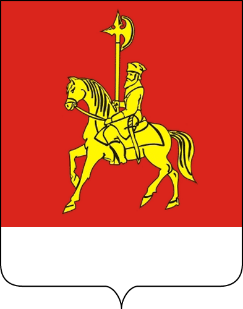 АДМИНИСТРАЦИЯ КАРАТУЗСКОГО РАЙОНАПОСТАНОВЛЕНИЕ29.09.2022                 						                 с. Каратузское			              № 760-пОб утверждении предложения регионального фонда капитального ремонта многоквартирных домов на территории Красноярского края о проведении капитального ремонта общего имущества в многоквартирных домах, расположенных на территории Каратузского района в 2023-2025 годахВ соответствии с п. 6. ст. 189 Жилищного кодекса Российской Федерации, Законом Красноярского края от 27.06.2013 № 4-1451 «Об организации проведения капитального ремонта общего имущества в многоквартирных домах, расположенных на территории Красноярского края», постановлением администрации Каратузского района от 28.03.2022 № 247-п «Об утверждении краткосрочных планов реализации региональной программы капитального ремонта общего имущества в многоквартирных домах на территории Каратузского района на период 2023-2025 годов», руководствуясь Уставом Муниципального образования «Каратузский район», ПОСТАНОВЛЯЮ:        1. Утвердить предложение регионального фонда капитального ремонта многоквартирных домов на территории Красноярского края о проведении капитального ремонта общего имущества в многоквартирных домах, расположенных на территории Каратузского района, согласно приложению  к настоящему постановлению.        2.  Контроль за исполнением настоящего постановления возложить на заместителя главы района по жизнеобеспечению и оперативным вопросам А.Н. Цитовича.      3. Разместить настоящее постановление на официальном сайте администрации Каратузского района (http://karatuzraion.ru/) в сети Интернет.       4. Постановление вступает в силу в день, следующий за днем его официального опубликования в периодическом печатном издании Вести муниципального образования «Каратузский район».И.о. главы района                                                                      А.Н. ЦитовичАДМИНИСТРАЦИЯ КАРАТУЗСКОГО РАЙОНАПОСТАНОВЛЕНИЕ06.09.2022			с. Каратузское					                            № 710-пО проведении спортивного мероприятия в рамках Всероссийского  дня бега «Кросс Нации» в Каратузском районе	В  целях  развития  массовой  физической  культуры  и  спорта,  пропаганды здорового  образа  жизни  среди  сельских  жителей,  расширения  сети  общественных  физкультурно  -  спортивных  объединений  и  клубов,  выявления  и поддержки  лучших  спортивных  команд,   ПОСТАНОВЛЯЮ:	1. Директору МБУ «Центр физической культуры и спорта Каратузского района» (А.Г. Головкова), организовать  подготовку спортивного мероприятия в рамках Всероссийского  дня бега «Кросс Нации»,  в  селе Каратузское,  17  сентября  2022 года,  на  стадионе «Колос». 2. Утвердить Положение о проведении спортивного мероприятия в рамках Всероссийского дня бега «Кросс Нации» (приложение №1).3. Директору МБУК «Клубная система Каратузского района» (Е.И. Блинцов), подготовить сценарий открытия мероприятия.4.  И.о. директора МБУ «Каратузская спортивная школа» (Н.Н. Володина) обеспечить подготовку дистанций на стадионе «Колос»,  судейство на данное мероприятие.5. Директорам образовательных учреждений и руководителям физкультурно-спортивных клубов  Каратузского района, организовать подготовку поселковых спортивных команд и принять участие в данном мероприятии, согласно положения.          6. Финансовое управление администрации Каратузского района (заместитель главы района по финансам, экономике - руководителю финансового управления администрации Каратузского района Е.С. Мигла)  обеспечить финансирование данного мероприятия в пределах средств подпрограмма «Развитие массовой физической культуры и спорта» реализуемой в рамках муниципальной программы «Развитие спорта Каратузского района» (Мероприятие 1.1. Организация и проведение спортивно-массовых мероприятий).	7. Контроль за исполнением настоящего постановления возложить на заместителя главы района по социальным вопросам Савина А.А	8. Постановление вступает в силу в день, следующий за днём его официального опубликования в периодическом печатном издании «Вести муниципального образования «Каратузский район».И.о. главы  района                                                                              А.Н. ЦитовичПОЛОЖЕНИЕО проведении районного спортивного мероприятия в рамкахВсероссийского дня бега «Кросс Нации»1. ЦЕЛИ И ЗАДАЧИ:Районное спортивное мероприятие в рамках Всероссийского дня бега    «Кросс   Нации»  проводится в целях- привлечения трудящихся и учащейся молодежи Каратузского района к регулярным занятиям физической культурой и спортом;- совершенствования форм организации массовой  физкультурно - спортивной работы;- пропаганды физической культуры, спорта и здорового образа жизни среди населения Каратузского района.2. ВРЕМЯ И МЕСТО ПРОВЕДЕНИЯ:Мероприятие проводится 17.09.2022  в  с. Каратузское на стадионе «Колос» в 11.00Общий  забег - в 11.15 час. (400 м.)Судейская  коллегия  с 9.30 - 10.30  час., в  МБУ  «Каратузская СШ»         (вход со двора гостиницы «Амыл»).3. РУКОВОДСТВО ПРОВЕДЕНИЕМ МЕРОПРИЯТИЯ:Общее руководство (подготовка трассы, номера, проведение, предоставление судейской  коллегии). Судейство проводят МБУ «Каратузская СШ». Главный судья соревнований Головкова А.Г.4. УЧАСТНИКИ СОРЕВНОВАНИЙ:В соревнованиях принимают участие учащиеся общеобразовательных школ, представители учреждений  и предприятий Каратузского  района, любители спорта всех возрастных категорий.5. ПРОГРАММА ЛЕГКОАТЛЕТИЧЕСКОГО КРОССА:Год рождения			   Юноши                       Девушки2004 и старше                            2000 м.                        2000 м.              2005 - 2006 			     1000 м	                      1000 м.2007 -  2008	                        1000 м	                      1000 м2009-  2010                                 1000 м	                      1000 м2011- 2012		                        500 м  	                      500 м2013 и  младше                           500 м                          500 мСоревнования личные. Личное первенство определяется по лучшему времени, показанному на дистанции. ПРОГРАММА ДНЯ:9.30-10.30 –регистрация участников в день соревнований  в  МБУ «Каратузская СШ»11.00- Официальная церемония открытия с. Каратузское стадион «Колос»11.15- Старт общего  забега11.45- Старт 500 м мальчики и девочки  2013 и младше,12.00- Старт 500 м девочки и мальчики 2011-201212.15 - Старт 1000 м мальчики и девочки 2009-2010, 2007- 2008,2005-200613.00-. Старт 2000 м юноши и девушки 2004 м.  и старше.14.30- Подведение итогов15.00- Церемония награждения.6. ПРЕДОСТАВЛЕНИЕ ДОКУМЕНТОВ:Предварительные заявки на участие подаются до 15.09.2022 года, по адресу с. Каратузское, ул. Куйбышева 3. пом.2 или на электронную почту dush_karatuz@mail.ru Заявки, заверенные врачом и директором школы, справки участников, паспорта, свидетельства о рождении подаются в день соревнований 17.09.2022 г. в судейскую коллегию МБУ «Каратузская спортивная школа» .  Участники соревнований до 17 лет допускаются только при наличии допуска врача. Участники в возрасте от 18 лет и старше – при наличии допуска врача или личной подписи, подтверждающей персональную ответственность за свое здоровье.7. УСЛОВИЯ ПОДВЕДЕНИЯ ИТОГОВ:Соревнования, посвященные Всероссийскому дню бега «Кросс Нации»     проводятся согласно правилам проведения соревнований по легкой атлетике. По итогам соревнований все участники получают  – грамоты и медали.8.ФИНАНСИРОВАНИЕ: 	Проезд участников к месту соревнований и обратно за счет средств            командирующих организаций. Телефон для справок  22-6-64, 21-0-70                                                                             Техническая заявкана участие во Всероссийском дне бега «Кросс Нации»в Каратузском районеот_________________________Расписка об ответственностиЯ, __________________________________________________________________( Фамилия, Имя, Отчество) __________________________________________________________________ ( дата рождения) полностью осознаю риск, связанный с участием во Всероссийском дне бега «Кросс Нации - 2022» в Каратузском районе, с. Каратузское, который будет проводиться  17 сентября 2022  года в с. Каратузское и принимаю на себя всю ответственность за свою жизнь, здоровье и возможные травмы, которые могут произойти со мной во время соревнований. В случае получения травмы я не буду иметь претензий к организаторам соревнования.                                    С правилами соревнований ознакомлен. Личная подпись: _________________ / ____________________________/                                    Подпись                             Расшифровка подписиАДМИНИСТРАЦИЯ КАРАТУЗСКОГО РАЙОНАПОСТАНОВЛЕНИЕ29.09.2022              					                          с. Каратузское                         					                № 756-пОб утверждении  Порядка  ремонта автомобильных дорог местного значения, находящихся в ведении  муниципального образования «Каратузский район»В целях обеспечения сохранности автомобильных дорог местного значения Каратузского района, в соответствии с Федеральным законом от 08.11.2007 № 257-ФЗ «Об автомобильных дорогах и о дорожной деятельности в Российской Федерации и о внесении изменений в отдельные законодательные акты Российской Федерации», руководствуясь Уставом муниципального образования «Каратузский район», ПОСТАНОВЛЯЮ:1. Утвердить Порядок ремонта автомобильных дорог местного значения, находящихся в ведении  муниципального образования «Каратузский район» согласно приложению.Контроль за исполнением настоящего постановления возложить на А.Н. Цитовича, заместителя главы района по жизнеобеспечению и оперативным вопросам администрации Каратузского района.Постановление вступает в силу в день, следующий за днем его официального опубликования в периодичном печатном издании «Вести муниципального образования «Каратузский район»».И.о. главы района                                                                               А.Н. Цитович            Приложение  к постановлениюадминистрации Каратузского районаот 29.09.2022   № 756-пПорядок ремонта автомобильных дорог местного значения, находящихся в ведении  муниципального образования «Каратузский район»1. Общие положения1.1. Настоящий Порядок ремонта автомобильных дорог местного значения, находящихся в ведении муниципального образования «Каратузский район»  (далее - Порядок), разработан в соответствии с Федеральным законом от 08.11.2007 № 257-ФЗ «Об автомобильных дорогах и о дорожной деятельности в Российской Федерации и о внесении изменений в отдельные законодательные акты Российской Федерации».1.2. Целями ремонта автомобильных дорог местного значения, находящихся в ведении муниципального образования «Каратузский район» (далее - автомобильные дороги), являются:- поддержание бесперебойного движения транспортных средств по автомобильным дорогам и безопасных условий такого движения; -  обеспечение сохранности автомобильных дорог.   1.3. Организация работ по ремонту автомобильных дорог местного значения, осуществляется муниципальным образованием «Каратузский район» и включает в себя следующие мероприятия:а) оценка технического состояния автомобильных дорог;б) разработка проектов работ по ремонту автомобильных дорог (далее - проекты) или сметных расчетов стоимости работ по ремонту автомобильных дорог (далее - сметные расчеты);в) проведение работ по ремонту автомобильных дорог;г) приемка работ по ремонту автомобильных дорог.2. Состав и вид работ по ремонтуавтомобильных дорогРаботы по ремонту автомобильных дорог местного значения осуществляются в соответствии с Классификацией  работ по капитальному ремонту, ремонту и содержанию автомобильных дорог, утвержденной приказом Министерства транспорта России от 16.11.2012 № 402  (далее - Классификация работ).2.2. В целях определения соответствия транспортно-эксплуатационных характеристик автомобильных дорог требованиям технических регламентов проводится оценка технического состояния автомобильных дорог владельцами автомобильных дорог в порядке, установленном Приказом Минтранса России от 07.08.2020 N 288 «О порядке проведения оценки технического состояния автомобильных дорог».2.3. Перечень участков автомобильных дорог, подлежащих ремонту, определяется путем сопоставления фактических показателей их состояния, определенных по результатам обследований.3. Ремонт автомобильных дорог3.1. В случае проведения работ по ремонту автомобильных дорог:а) выполняются работы по содержанию участков автомобильных дорог или их отдельных элементов, находящихся в стадии ремонта, а также участков временных дорог, подъездов, съездов, объездов, используемых для организации движения транспортных средств в зоне проведения работ;б) организуется движение транспортных средств в зоне проведения работ в соответствии со схемами, согласованными организациями и органами Государственной инспекции безопасности дорожного движения Министерства внутренних дел Российской Федерации.3.2. Работы по ремонту автомобильных дорог выполняются лицами, заключающими муниципальные контракты (договоры) в порядке, установленном Федеральным законом от 05.04.2013 № 44-ФЗ «О контрактной системе в сфере закупок товаров, работ, услуг для обеспечения государственных и муниципальных нужд».Приемка и оценка качества работ4.1. Приемка и оценка качества работ по ремонту автомобильных дорог производится с целью определения соответствия полноты и качества выполненных работ требованиям договора или муниципального контракта, проекта или сметного расчета ремонта автомобильных дорог и технических регламентов.4.2. Приемка результатов выполненных работ по ремонту и ввод в действие участков ремонта автомобильных дорог осуществляется муниципальным заказчиком в соответствии с техническими нормами, а также условиями заключенного на их выполнение договора или муниципального контракта.5. Финансирование дорожных работ5.1. Финансирование работ по ремонту автомобильных дорог осуществляется за счет средств районного бюджета.Финансовые затраты на выполнение работ по ремонту автомобильных дорог уточняются проектно-сметной документацией.5.2. Порядок оплаты выполненных работ по ремонту автомобильных дорог определяется в соответствии с заключенными муниципальными контрактами на основании подписанных актов выполненных.АДМИНИСТРАЦИЯ КАРАТУЗСКОГО РАЙОНАПОСТАНОВЛЕНИЕ30.09.2022              			                    с. Каратузское					                           № 761-пО проведении открытого первенства по флорболу на Кубок Главы Каратузского района среди любительских команд.	В  целях  развития  массовой  физической  культуры  и  спорта,  пропаганды здорового  образа  жизни  среди  сельских  жителей,  расширения  сети  общественных  физкультурно  -  спортивных  объединений  и  клубов,  выявления  и поддержки  лучших  спортивных  команд,   ПОСТАНОВЛЯЮ:	1. Директору МБОУ «Каратузская СОШ имени Героя Советского союза Е.Ф. Трофимова» (И.В.Булгакова), совместно с Директором МБУ «Центр физической культуры и спорта Каратузского района» (А.Г. Головкова), организовать подготовку спортивного мероприятия по флорболу на Кубок Главы Каратузского района среди любительских команд в с. Каратузское, 22 октября  2022 года,  в спортивном зале «Сибирь», с. Каратузское, ул. Советская 57.2. Утвердить Положение о проведении открытого первенства по флорболу на Кубок Главы Каратузского района среди любительских команд (приложение №1).3. Руководителям физкультурно-спортивных клубов  организовать подготовку поселковых спортивных команд и принять участие в данном мероприятии, согласно положения.           4. Финансовое управление администрации Каратузского района (заместитель главы района по финансам, экономике - руководителю финансового управления администрации Каратузского района Е.С. Мигла) обеспечить финансирование данного мероприятия в пределах средств подпрограмма «Развитие массовой физической культуры и спорта» реализуемой в рамках муниципальной программы «Развитие спорта Каратузского района» (Мероприятие 1.1. Организация и проведение спортивно-массовых мероприятий).  	5. Контроль за исполнением настоящего постановления возложить на заместителя главы района по социальным вопросам Савина А.А	6. Постановление вступает в силу в день, следующий за днём его официального опубликования в периодическом печатном издании «Вести муниципального образования «Каратузский район».И.о. главы района                                                                               А.Н. ЦитовичПОЛОЖЕНИЕо проведении открытого первенства по флорболуна Кубок Главы Каратузского района среди любительских команд.ОБЩИЕ ПОЛОЖЕНИЯ Первенство по флорболу среди любительских команд проводится с целью популяризации и развития флорбола, как игрового вида спорта. В ходе соревнований решаются задачи:- пропаганда здорового образа жизни;- приобщение юношей и девушек к систематическим занятиям физической культурой и спортом;- популяризации флорбола в Каратузском районе, а также на юге Красноярского края.МЕСТО И СРОКИ  ПРОВЕДЕНИЯПервенство проводится 22 октября 2022 года в спортивном зале «Сибирь». Село Каратузское, ул. Советская 57.Начало соревнований в 10.00.Мандатная комиссия и заседание судейской коллегии в 09 час. 50 мин.3. РУКОВОДСТВО ПРОВЕДЕНИЕМ ТУРНИРАОбщее руководство подготовкой и проведением соревнований осуществляет КСОШ им. Е. Ф. Трофимова.  	Главный судья – Карпенко А. В. Контактный телефон - 89233172427.4. УЧАСТНИКИ СОРЕВНОВАНИЙ И УСЛОВИЯ ДОПУСКАК участию в Первенстве приглашаются и допускаются любительские команды имеющие инвентарь для игры в флорбол, имеющие допуск врача.5. УСЛОВИЯ И СИСТЕМА ПРОВЕДЕНИЯ ТУРНИРАВремя проведения игр и Регламент проведения Первенства определяются в день проведения на заседании судейской коллегии. Игры между командами проводятся в 2 тайма по 10 - (15) мин, с перерывом 2 - 5 мин. Все полевые игроки должны иметь единую спортивную форму с номерами и в соответствии с Правилами игры в флорбол. Вратари должны иметь майку отличного от того, который используют полевые игроки его команды, в обязательном порядке защитный шлем и перчатки.Соревнования не проводятся без медицинского обеспечения.6. УСЛОВИЯ ПОДВЕДЕНИЯ ИТОГОВМеста команд определяются по наибольшему количеству очков, набранных командами во всех встречах. За выигрыш команде начисляется 3 (три) очка, при ничьей – 1 (одно), при поражении – 0 (ноль) очков. При равенстве очков лучшее место присуждается (при круговой системе):- по наибольшему числу побед во всех встречах;- по результатам игры между ними;- по лучшей разнице забитых и пропущенных мячей в турнире;- по наибольшему числу забитых мячей во всех встречах.7. НАГРАЖДЕНИЕ ПОБЕДИТЕЛЕЙ И ПРИЗЕРОВПо итогам проведения Первенства команды награждаются грамотами. Команда победитель Кубком.8. УСЛОВИЯ ФИНАНСИРОВАНИЯ Расходы, связанные с приездом и питанием участников турнира, несут командирующие организации.	Страхование участников соревнований производится за счет средств командирующих организаций и учреждений, а также из внебюджетных средств, в соответствии с законодательством Российской Федерации. Награждение за счет средств МБУ «ЦФКС Каратузского района»9. ЗАЯВКИ НА УЧАСТИЕЗаявки по установленной форме подаются в судейскую коллегию в день приезда до начала турнира. АДМИНИСТРАЦИЯ КАРАТУЗСКОГО РАЙОНАПОСТАНОВЛЕНИЕ29.09.2022                					                             с. Каратузское                  					                       № 755-пОб утверждении Перечня автомобильных дорог общего пользования местного значения Муниципального образования «Каратузский район» В соответствии с Федеральным законом от 06.10.2003 № 131-ФЗ «Об общих принципах организации местного самоуправления в Российской Федерации», Федеральным законом от 08.11.2007 № 257-ФЗ «Об автомобильных дорогах и о дорожной деятельности в Российской Федерации и о внесении изменений в отдельные законодательные акты Российской Федерации», руководствуясь Уставом муниципального образования «Каратузский район», ПОСТАНАВЛЯЮ:Утвердить Перечень автомобильных дорог общего пользования местного значения, находящихся в ведении  муниципального образования «Каратузский район»  (далее - Перечень), согласно приложению.Контроль за исполнением настоящего постановления возложить на А.Н. Цитовича, заместителя главы района по жизнеобеспечению и оперативным вопросам администрации Каратузского района.3.Настоящее Постановление опубликовать в периодичном печатном издании «Вести муниципального образования «Каратузский район»».4. Настоящее Постановление вступает в силу вступает в силу в день, следующий за днем его официального опубликования.И.о. главы района                                                                               А.Н. ЦитовичПриложение  к постановлениюадминистрации Каратузского районаот 29.09.2022   № 755-пПеречень автомобильных дорогобщего пользования местного значениямуниципального образованияАДМИНИСТРАЦИЯ КАРАТУЗСКОГО РАЙОНАПОСТАНОВЛЕНИЕ01.09.2022	                                    с. Каратузское                                        № 697-пОб утверждении Административного регламента предоставления государственной (муниципальной) услуги «Установление опеки, попечительства (в том числе предварительные опека и попечительство), патроната, освобождение опекуна (попечителя) от исполнения своих обязанностей в отношении несовершеннолетних граждан на территории Каратузского района»В соответствии с Гражданским кодексом Российской Федерации, Семейным кодексом Российской Федерации, Федеральным законом от 27 июля 2010 года № 210-ФЗ «Об организации предоставления государственных и муниципальных услуг», Федеральным законом от 24 апреля 2008г. № 48-ФЗ «Об опеке и попечительстве», постановлением Правительства Российской Федерации от 18 мая 2009г. № 423 «Об отдельных вопросах осуществления опеки и попечительства в отношении несовершеннолетних граждан», Уставом Каратузского района ПОСТАНОВЛЯЮ:         1. Утвердить прилагаемый Административный регламент предоставления государственной (муниципальной) услуги «Установление опеки, попечительства (в том числе предварительные опека и попечительство), патроната, освобождение опекуна (попечителя) от исполнения своих обязанностей в отношении несовершеннолетних граждан на территории Каратузского района» (далее – Административный регламент).          2. Признать утратившим силу постановление администрации Каратузского района от 06.08.2012 № 1023-п «Об утверждении Административного регламента по предоставлению управлением образования администрации Каратузского района муниципальной услуги «Предоставление информации, прием документов отделом социальной поддержки детства Управления образования администрации Каратузского района от лиц, желающих установить опеку (попечительство) над малолетними, несовершеннолетними гражданами».3. Опубликовать постановление на официальном сайте администрации Каратузского района с адресом в информационно-телекоммуникационной сети Интернет – www.karatuzraion.ru4. Контроль за исполнением настоящего постановления возложить на А.А. Савина, заместителя главы района по социальным вопросам. 5. Настоящее постановление вступает в силу в день, следующий за днем его опубликования в периодическом печатном издании «Вести муниципального образования «Каратузский район».Глава района                                                                                          К.А. ТюнинАдминистративный регламент предоставления государственной (муниципальной) услуги «Установление опеки, попечительства (в том числе предварительные опека и попечительство), патроната, освобождение опекуна(попечителя) от исполнения своих обязанностей в отношении несовершеннолетних граждан» на территории Каратузского районаI. Общие положенияПредмет регулирования административного регламентаАдминистративный регламент предоставления государственной (муниципальной) услуги «Установление опеки, попечительства (в том числе предварительные опека и попечительство) патроната, освобождение опекуна (попечителя) от исполнения своих обязанностей в отношении несовершеннолетних граждан» разработан в целях повышения качества и доступности предоставления государственной (муниципальной) услуги, определяет стандарт, сроки и последовательность действий (административных процедур) при осуществлении полномочий по опеке и попечительству в Каратузском районе.Настоящий Административный регламент регулирует отношения, возникающие при подаче документов для установления опеки или попечительства над детьми, оставшимися без попечения родителей, и освобождения опекуна (попечителя) от исполнения своих обязанностей.Круг ЗаявителейЗаявителями на получение государственной (муниципальной) услуги являются:По услуге (подуслуге) Установление опеки, попечительства, патроната - совершеннолетние дееспособные граждане Российской Федерации, выразившие желание стать опекунами (попечителями), приемными родителями, за исключением лиц, указанных в пунктах 1, 3 статьи 146 Семейного кодекса Российской Федерации (далее - СК РФ), а также граждане, имеющие заключение о возможности гражданина быть опекуном (попечителем), усыновителем.По услуге (подуслуге) - Установление предварительной опеки и попечительства - совершеннолетний дееспособный гражданин.1.2.3. По услуге (подуслуге) - Освобождение опекуна (попечителя) от исполнения своих обязанностей - опекуны (попечители) несовершеннолетних подопечных.Требования к порядку информирования о предоставлении государственной (муниципальной) услугиИнформирование о порядке предоставления государственной (муниципальной) услуги осуществляется:непосредственно при личном приеме заявителя в отделе социальной поддержки детства Управления образования администрации Каратузского района (далее - Уполномоченный орган) или многофункциональном центре предоставления государственных и муниципальных услуг (далее - многофункциональный центр);           2) по телефону в Уполномоченном органе или многофункциональном центре;    письменно, в том числе посредством электронной почты, факсимильной связи;3) посредством размещения в открытой и доступной форме информации:в федеральной государственной информационной системе «Единый портал государственных и муниципальных услуг (функций)» (https://www.gosuslugi.ru/) (далее - ЕПГУ);на официальном сайте Уполномоченного органа (http://test.rono.edusite.ru);посредством размещения информации на информационных стендах Уполномоченного органа или многофункционального центра.          1.4) Информирование осуществляется по вопросам, касающимся: способов подачи заявления о предоставлении государственной(муниципальной) услуги;адресов Уполномоченного органа и многофункциональных центров, обращение в которые необходимо для предоставления государственной (муниципальной) услуги;справочной информации о работе Уполномоченного органа (структурных подразделений Уполномоченного органа);документов, необходимых для предоставления государственной (муниципальной) услуги и услуг, которые являются необходимыми и обязательными для предоставления государственной (муниципальной) услуги; порядка и сроков предоставления государственной (муниципальной) услуги; порядка получения сведений о ходе рассмотрения заявления о предоставлении государственной (муниципальной) услуги и о результатах предоставления муниципальной услуги;по вопросам предоставления услуг, которые являются необходимыми и обязательными для предоставления государственной (муниципальной) услуги;порядка досудебного (внесудебного) обжалования действий (бездействия) должностных лиц, и принимаемых ими решений при предоставлении государственной (муниципальной) услуги.Получение информации по вопросам предоставления государственной (муниципальной) услуги и услуг, которые являются необходимыми и обязательными для предоставления государственной (муниципальной) услуги осуществляется бесплатно.При устном обращении Заявителя (лично или по телефону) должностное лицо Уполномоченного органа, работник многофункционального центра, осуществляющий консультирование, подробно и в вежливой (корректной) форме информирует обратившихся по интересующим вопросам.Ответ на телефонный звонок должен начинаться с информации о наименовании органа, в который позвонил Заявитель, фамилии, имени, отчества (последнее - при наличии) и должности специалиста, принявшего телефонный звонок.Если должностное лицо Уполномоченного органа не может самостоятельно дать ответ, телефонный звонок должен быть переадресован (переведен) на другое должностное лицо или же обратившемуся лицу должен быть сообщен телефонный номер, по которому можно будет получить необходимую информацию.Если подготовка ответа требует продолжительного времени, он предлагает Заявителю один из следующих вариантов дальнейших действий:изложить обращение в письменной форме;назначить другое время для консультаций.Должностное лицо Уполномоченного органа не вправе осуществлять информирование, выходящее за рамки стандартных процедур и условий предоставления государственной (муниципальной) услуги, и влияющее прямо или косвенно на принимаемое решение.Продолжительность информирования по телефону не должна превышать 10 минут.Информирование осуществляется в соответствии с графиком приема граждан.По письменному обращению должностное лицо Уполномоченного органа, ответственное за предоставление государственной (муниципальной) услуги, подробно в письменной форме разъясняет гражданину сведения по вопросам, указанным в пункте 1.5. настоящего Административного регламента в порядке, установленном Федеральным законом от 2 мая 2006 г. № 59-ФЗ «О порядке рассмотрения обращений граждан Российской Федерации».На ЕПГУ размещаются сведения, предусмотренные Положением о федеральной государственной информационной системе «Федеральный реестр государственных и муниципальных услуг (функций)», утвержденным постановлением Правительства Российской Федерации от 24 октября 2011 года №861.Доступ к информации о сроках и порядке предоставления государственной (муниципальной) услуги осуществляется без выполнения заявителем каких-либо требований, в том числе без использования программного обеспечения, установка которого на технические средства заявителя требует заключения лицензионного или иного соглашения с правообладателем программного обеспечения, предусматривающего взимание платы, регистрацию или авторизацию заявителя или предоставление им персональных данных.На официальном сайте Уполномоченного органа, на стендах в местах предоставления государственной (муниципальной) услуги и услуг, которые являются необходимыми и обязательными для предоставления муниципальной услуги, и в многофункциональном центре размещается следующая справочная информация:о месте нахождения и графике работы Уполномоченного органа и их структурных подразделений, ответственных за предоставление государственной (муниципальной) услуги, а также многофункциональных центров;справочные телефоны структурных подразделений Уполномоченного органа, ответственных за предоставление государственной (муниципальной) услуги, в том числе номер телефона-автоинформатора (при наличии);адрес официального сайта, а также электронной почты и (или) формы обратной связи Уполномоченного органа в сети «Интернет».В залах ожидания Уполномоченного органа размещаются нормативные правовые акты, регулирующие порядок предоставления государственной (муниципальной) услуги, в том числе Административный регламент, которые по требованию заявителя предоставляются ему для ознакомления.Размещение информации о порядке предоставления государственной (муниципальной) услуги на информационных стендах в помещении многофункционального центра осуществляется в соответствии с соглашением, заключенным между многофункциональным центром и Уполномоченным органом с учетом требований к информированию, установленных Административным регламентом.Информация о ходе рассмотрения заявления о предоставлении государственной (муниципальной) услуги и о результатах предоставления государственной (муниципальной) услуги может быть получена заявителем (его представителем) в личном кабинете на ЕПГУ, а также в соответствующем структурном подразделении Уполномоченного органа при обращении заявителя лично, по телефону посредством электронной почты.II. Стандарт предоставления государственной (муниципальной) услуги Наименование государственной (муниципальной) услуги2.1. Государственная (муниципальная) услуга «Установление опеки, попечительства (в том числе предварительные опека и попечительство), патроната, освобождение опекуна (попечителя) от исполнения своих обязанностей в отношении несовершеннолетних граждан» на территории Каратузского района.Государственная (муниципальная) услуга предоставляется отделом социальной поддержки детства Управления образования администрации Каратузского района (далее – Уполномоченный орган).При предоставлении государственной (муниципальной) услуги Уполномоченный орган взаимодействует с:Министерством внутренних дел Российской Федерации (документы, указанные в абзацах четвертом и пятом подпункта 2.9.1 пункта 2.9 настоящего Административного регламента);Пенсионным фондом Российской Федерации (документ, указанный в абзаце шестом подпункта 2.9.1 пункта 2.9 настоящего Административного регламента).При предоставлении государственной (муниципальной) услуги Уполномоченному органу запрещается требовать от заявителя осуществления действий, в том числе согласований, необходимых для получения государственной (муниципальной) услуги и связанных с обращением в иные государственные органы и организации, за исключением получения услуг, включенных в перечень услуг, которые являются необходимыми и обязательными для предоставления государственной (муниципальной) услуги.Описание результата предоставления государственной (муниципальной) услугиРезультатом предоставления государственной (муниципальной) услуги:по установлению опеки или попечительства над детьми, оставшимися без попечения родителей (в том числе предварительных опеки и попечительства), является решение о предоставлении государственной (муниципальной) услуги по форме согласно Приложению № 4 к настоящему Административному регламенту, либо решение об отказе в предоставлении государственной (муниципальной) услуги по форме согласно Приложению № 5 к настоящему Административному регламенту;по освобождению опекуна (попечителя) от исполнения своих обязанностей является решение о предоставлении государственной (муниципальной) услуги по форме согласно Приложению № 4 к настоящему Административному регламенту, либо решение об отказе в предоставлении государственной (муниципальной) услуги по форме согласно Приложению № 5 к настоящему Административному регламенту.Срок предоставления государственной (муниципальной) услуги, в том числе с учетом необходимости обращения в организации, участвующие в предоставлении государственной (муниципальной) услуги, срок приостановления предоставления государственной (муниципальной) услуги, срок выдачи (направления) документов, являющихся результатом предоставления государственной (муниципальной) услугиУполномоченный орган в течение 8 рабочих дней со дня регистрации заявления и документов, необходимых для предоставления государственной (муниципальной) услуги по установлению опеки или попечительства над детьми, оставшимися без попечения родителей, в Уполномоченном органе, направляет заявителю способом, указанным в заявлении, один из результатов, указанных в пункте 2.5 Административного регламента.Уполномоченный орган в течение 1 рабочего дней со дня регистрации заявления для предоставления государственной (муниципальной) услуги по установлению предварительных опеки и попечительства в Уполномоченном органе направляет заявителю способом, указанным в заявлении, один из результатов, указанных в пункте 2.5 Административного регламента.Уполномоченный орган в течение 1 рабочего дня со дня регистрации заявления для предоставления государственной (муниципальной) услуги по освобождению опекуна (попечителя) от исполнения своих обязанностей в Уполномоченном органе направляет заявителю способом, указанным в заявлении, один из результатов, указанных в пункте 2.5 Административного регламента.Нормативные правовые акты, регулирующие предоставление государственной (муниципальной) услугиПеречень нормативных правовых актов, регулирующих предоставление государственной (муниципальной) услуги (с указанием их реквизитов и источников официального опубликования), размещен в федеральной государственной информационной системе «Федеральный реестр государственных и муниципальных услуг (функций)» и на ЕПГУ.Исчерпывающий перечень документов и сведений, необходимых в соответствии с нормативными правовыми актами для предоставления государственной (муниципальной) услуги и услуг, которые являются необходимыми и обязательными для предоставления государственной (муниципальной) услуги, подлежащих представлению заявителем, способы их получения заявителем, в том числе в электронной форме, порядок их представленияЗаявление о предоставлении государственной услуги по установлению опеки или попечительства над детьми, оставшимися без попечения родителей, а также установленные законодательством документы подаются заявителем по форме согласно Приложению № 1 к настоящему к Административному регламенту в Уполномоченный орган через МФЦ либо направляются в орган опеки и попечительства лично или посредством почтовой связи, либо в электронной форме через «Личный кабинет» на ЕПГУ.2.9.1. В заявлении, предусмотренном в пункте 2.9 Административного регламента, указывается:фамилия, имя, отчество (при наличии) гражданина, выразившего желание стать опекуном;сведения о документах, удостоверяющих личность гражданина, выразившего желание стать опекуном;сведения о гражданах, зарегистрированных по месту жительства гражданина, выразившего желание стать опекуном;сведения, подтверждающие отсутствие у гражданина обстоятельств, указанных в абзацах третьем и четвертом пункта 1 статьи СК РФ;сведения о получаемой пенсии, ее виде и размере (для лиц, основным источником доходов которых являются страховое обеспечение по обязательному пенсионному страхованию или иные пенсионные выплаты).Заявитель подтверждает своей подписью с проставлением даты подачи заявления указанные в нем сведения, а также осведомленность об ответственности за представление недостоверной либо искаженной информации в соответствии с законодательством Российской Федерации.При личном обращении с заявлением предоставляется паспорт или иной документ, удостоверяющий личность заявителя.2.9.1.1. С заявлением о предоставлении государственной (муниципальной) услуги по установлению опеки или попечительства над детьми, оставшимися без попечения родителей, предусмотренным пунктом 2.9 Административного регламента, представляются следующие документы:а)	краткая автобиография;б)	справка с места работы лица, выразившего желание стать опекуном, с указанием должности и размера средней заработной платы за последние 12 месяцев и (или) иной документ, подтверждающий доход указанного лица, или справка с места работы супруга (супруги) лица, выразившего желание стать опекуном, с указанием должности и размера средней заработной платы за последние 12 месяцев и (или) иной документ, подтверждающий доход супруга (супруги) указанного лица;в)	заключение о результатах медицинского освидетельствования граждан, намеревающихся усыновить (удочерить), взять под опеку (попечительство), в приемную или патронатную семью детей-сирот и детей, оставшихся без попечения родителей, оформленное в порядке, установленном Министерством здравоохранения Российской Федерации;г)	копия свидетельства о браке (если гражданин, выразивший желание стать опекуном, состоит в браке);д)	письменное согласие совершеннолетних членов семьи с учетом мнения детей, достигших 10-летнего возраста, проживающих совместно с гражданином, выразившим желание стать опекуном, на прием ребенка (детей) в семью;е)	копия свидетельства о прохождении подготовки лиц, желающих принять на воспитание в свою семью ребенка, оставшегося без попечения родителей, на территории Российской Федерации в порядке, установленном пунктом 6 статьи 127 СК РФ (за исключением близких родственников ребенка, а также лиц, которые являются или являлись усыновителями и в отношении которых усыновление не было отменено, и лиц, которые являются или являлись опекунами (попечителями) детей и которые не были отстранены от исполнения возложенных на них обязанностей). Форма указанного свидетельства утверждается Министерством просвещения Российской Федерации;ж) заключение органа опеки и попечительства, выданное по месту жительства гражданина(-ан), о возможности гражданина быть усыновителем или опекуном (попечителем) (при наличии).Документы, указанные в подпункте «б» настоящего пункта, действительны в течение года со дня выдачи, документы, указанные в подпункте «в» настоящего пункта, действительны в течение 6 месяцев со дня выдачи.Заявитель, имеющий заключение о возможности быть усыновителем, выданное в порядке, установленном Правилами передачи детей на усыновление (удочерение) и осуществления контроля за условиями их жизни и воспитания в семьях усыновителей на территории Российской Федерации, утвержденными постановлением Правительства Российской Федерации от 29 марта 2000 г. № 275, в случае отсутствия у него обстоятельств, указанных в пункте 1 статьи 127 СК РФ, представляет указанное заключение, заявление и документ, предусмотренный подпунктом «д» настоящего пункта.В случае направления заявления посредством ЕПГУ формирование заявления осуществляется посредством заполнения интерактивной формы на ЕПГУ без необходимости дополнительной подачи заявления в какой-либо иной форме.В заявлении также указывается один из следующих способов направления результата предоставления государственной (муниципальной) услуги: в форме электронного документа в личном кабинете на ЕПГУ; дополнительно на бумажном носителе в виде распечатанного экземпляра электронного документа в Уполномоченном органе, многофункциональном центре.2.9.2. Заявление о предоставлении государственной услуги по установлению предварительных опеки или попечительства подается заявителем по форме согласно Приложению № 2 к настоящему к Административному регламенту в Уполномоченный орган через МФЦ либо направляются в орган опеки и попечительства лично или посредством почтовой связи, либо в электронной форме через «Личный кабинет» на ЕПГУ.2.9.3. В случае направления заявлений, указанных в пункте 2.9 и подпункте 2.9.2 пункта 2.9 настоящего Административного регламента, посредством ЕПГУ сведения из документа, удостоверяющего личность заявителя, проверяются при подтверждении учетной записи в Единой системе идентификации и аутентификации (далее - ЕСИА).2.10. Заявление о предоставлении государственной услуги по освобождению опекуна (попечителя) от исполнения своих обязанностей подается заявителем по форме согласно Приложению № 3 к настоящему к Административному регламенту в Уполномоченный орган через МФЦ либо направляются в орган опеки и попечительства по месту жительства (пребывания, фактического проживания) заявителя лично или посредством почтовой связи либо в электронной форме через «Личный кабинет» на ЕПГУ.2.10.1. В случае направления заявления, указанного в пункте 2.10 настоящего Административного регламента, посредством ЕПГУ сведения из документа, удостоверяющего личность заявителя, представителя формируются при подтверждении учетной записи в Единой системе идентификации и аутентификации из состава соответствующих данных указанной учетной записи и могут быть проверены путем направления запроса с использованием системы межведомственного электронного взаимодействия.Исчерпывающий перечень документов и сведений, необходимых в соответствии с нормативными правовыми актами для предоставления государственной (муниципальной) услуги, которые находятся в распоряжении государственных органов, органов местного самоуправления и иных органов, участвующих в предоставлении государственных или муниципальных услуг2.11. При предоставлении государственной (муниципальной) услуги запрещается требовать от заявителя:Представления документов и информации или осуществления действий, представление или осуществление которых не предусмотрено нормативными правовыми актами, регулирующими отношения, возникающие в связи с предоставлением государственной (муниципальной) услуги.Представления документов и информации, которые в соответствии с нормативными правовыми актами Российской Федерации и субъекта Красноярского края, муниципальными правовыми актами Каратузского района находятся в распоряжении органов, предоставляющих государственную (муниципальную) услугу, государственных органов, органов местного самоуправления и (или) подведомственных государственным органам и органам местного самоуправления организаций, участвующих в предоставлении муниципальных услуг, за исключением документов, указанных в части 6 статьи 7 Федерального закона от 27 июля 2010 г. № 210-ФЗ «Об организации предоставления государственных и муниципальных услуг» (далее - Федеральный закон № 210-ФЗ).Представления документов и информации, отсутствие и (или) недостоверность которых не указывались при первоначальном отказе в приеме документов, необходимых для предоставления государственной (муниципальной) услуги, либо в предоставлении государственной (муниципальной) услуги, за исключением следующих случаев:изменение требований нормативных правовых актов, касающихся предоставления государственной (муниципальной) услуги, после первоначальной подачи заявления о предоставлении государственной (муниципальной) услуги;наличие ошибок в заявлении о предоставлении государственной (муниципальной) услуги и документах, поданных заявителем после первоначального отказа в приеме документов, необходимых для предоставления государственной (муниципальной) услуги, либо в предоставлении государственной (муниципальной) услуги и не включенных в представленный ранее комплект документов;истечение срока действия документов или изменение информации после первоначального отказа в приеме документов, необходимых для предоставления государственной (муниципальной) услуги, либо в предоставлении государственной (муниципальной) услуги;выявление документально подтвержденного факта (признаков) ошибочного или противоправного действия (бездействия) должностного лица Уполномоченного органа, служащего, работника многофункционального центра, работника организации, предусмотренной частью 1.1 статьи 16 Федерального закона № 210-ФЗ, при первоначальном отказе в приеме документов, необходимых для предоставления государственной (муниципальной) услуги, либо в предоставлении государственной (муниципальной) услуги, о чем в письменном виде за подписью руководителя Уполномоченного органа, руководителя многофункционального центра при первоначальном отказе в приеме документов, необходимых для предоставления государственной (муниципальной) услуги, либо руководителя организации, предусмотренной частью 1.1 статьи 16 Федерального закона № 210-ФЗ, уведомляется заявитель, а также приносятся извинения за доставленные неудобства.Исчерпывающий перечень оснований для отказа в приеме документов, необходимых для предоставления государственно (муниципальной) услугиОснованиями для отказа в приеме к рассмотрению документов, необходимых для предоставления государственной (муниципальной) услуги, являются:Представление неполного комплекта документов, необходимых для предоставления услуги;Документы содержат повреждения, наличие которых не позволяет в полном объеме использовать информацию и сведения, содержащиеся в документах для предоставления услуги;Представленные заявителем документы содержат подчистки и исправления текста, не заверенные в порядке, установленном законодательством Российской Федерации;Представленные документы утратили силу на момент обращения за услугой;Неполное заполнение полей в форме заявления, в том числе в интерактивной форме заявления на Едином портале государственных и муниципальных услуг.Исчерпывающий перечень оснований для приостановления или отказа в предоставлении государственной (муниципальной) услугиОснований для приостановления предоставления государственной (муниципальной) услуги законодательством Российской Федерациине предусмотрено.2.14. Основания для отказа в предоставлении государственной (муниципальной) услуги:Заявитель не соответствует категории лиц, имеющих право на предоставление услуги;Представление сведений и (или) документов, которые противоречат сведениям, полученным в ходе межведомственного взаимодействия.Перечень услуг, которые являются необходимыми и обязательными для предоставления государственной (муниципальной) услуги, в том числе сведения о документе (документах), выдаваемом (выдаваемых)организациями, участвующими в предоставлении государственной(муниципальной) услугиПри предоставлении государственной услуги по установлению опеки или попечительства над детьми, оставшимися без попечения родителей, потребуется получение заключения о результатах медицинского освидетельствования граждан, намеревающихся усыновить (удочерить), взять под опеку (попечительство), в приемную или патронатную семью детей-сирот и детей, оставшихся без попечения родителей, оформленного в порядке, установленном Министерством здравоохранения Российской Федерации.Для предоставления государственной услуги по установлению предварительных опеки и попечительства отсутствуют услуги, которые являются необходимыми и обязательными для ее предоставления.Для предоставления государственной услуги по освобождению опекуна (попечителя) от исполнения своих обязанностей отсутствуют услуги, которые являются необходимыми и обязательными для ее предоставления.Порядок, размер и основания взимания государственной пошлины или иной оплаты, взимаемой за предоставление государственной (муниципальной) услугиПредоставление (государственной) муниципальной услуги осуществляется бесплатно.Порядок, размер и основания взимания платы за предоставление услуг, которые являются необходимыми и обязательными для предоставления государственной (муниципальной) услуги, включая информацию о методикерасчета размера такой платыПлата за предоставление услуг, которые являются необходимыми и обязательными для предоставления государственной (муниципальной) услуги, не взимается.Максимальный срок ожидания в очереди при подаче запроса о предоставлении государственной (муниципальной) услуги и при получении результата предоставления государственной (муниципальной) услуги2.20. Максимальный срок ожидания в очереди при подаче запроса о предоставлении государственной (муниципальной) услуги и при получении результата предоставления государственной (муниципальной) услуги в Уполномоченном органе или многофункциональном центре составляет не более 15 минут.Срок и порядок регистрации запроса заявителя о предоставлении государственной (муниципальной) услуги, в том числе в электронной формеЗаявления о предоставлении государственной (муниципальной) услуги подлежат регистрации в Уполномоченном органе в течение 1 рабочего дня со дня получения заявления и документов, необходимых для предоставления государственной (муниципальной) услуги.Требования к помещениям, в которых предоставляется государственная (муниципальная) услугаМестоположение административных зданий, в которых осуществляется прием заявлений и документов, необходимых для предоставления государственной (муниципальной) услуги, а также выдача результатов предоставления государственной (муниципальной) услуги, должно обеспечивать удобство для граждан с точки зрения пешеходной доступности от остановок общественного транспорта.В случае, если имеется возможность организации стоянки (парковки) возле здания (строения), в котором размещено помещение приема и выдачи документов, организовывается стоянка (парковка) для личного автомобильного транспорта заявителей. За пользование стоянкой (парковкой) с заявителей плата не взимается.Для парковки специальных автотранспортных средств инвалидов на стоянке (парковке) выделяется не менее 10% мест (но не менее одного места) для бесплатной парковки транспортных средств, управляемых инвалидами I, II групп, а также инвалидами III группы в порядке, установленном Правительством Российской Федерации, и транспортных средств, перевозящих таких инвалидов и (или) детей-инвалидов.В целях обеспечения беспрепятственного доступа заявителей, в том числе передвигающихся на инвалидных колясках, вход в здание и помещения, в которых предоставляется государственная (муниципальная) услуга, оборудуются пандусами, поручнями, тактильными (контрастными) предупреждающими элементами, иными специальными приспособлениями, позволяющими обеспечить беспрепятственный доступ и передвижение инвалидов, в соответствии с законодательством Российской Федерации о социальной защите инвалидов.Центральный вход в здание Уполномоченного органа должен бытьоборудован информационной табличкой (вывеской), содержащей информацию: наименование;местонахождение и юридический адрес; режим работы; график приема;номера телефонов для справок.Помещения, в которых предоставляется государственная (муниципальная) услуга, должны соответствовать санитарно-эпидемиологическим правилам и нормативам.Помещения, в которых предоставляется государственная (муниципальная) услуга, оснащаются:противопожарной системой и средствами пожаротушения; системой оповещения о возникновении чрезвычайной ситуации; средствами оказания первой медицинской помощи; туалетными комнатами для посетителей.Зал ожидания Заявителей оборудуется стульями, скамьями, количество которых определяется исходя из фактической нагрузки и возможностей для их размещения в помещении, а также информационными стендами.Тексты материалов, размещенных на информационном стенде, печатаются удобным для чтения шрифтом, без исправлений, с выделением наиболее важных мест полужирным шрифтом.Места для заполнения заявлений оборудуются стульями, столами (стойками), бланками заявлений, письменными принадлежностями.Места приема Заявителей оборудуются информационными табличками (вывесками) с указанием:номера кабинета и наименования отдела;фамилии, имени и отчества (последнее - при наличии), должности ответственного лица за прием документов; графика приема Заявителей.Рабочее место каждого ответственного лица за прием документов, должно быть оборудовано персональным компьютером с возможностью доступа к необходимым информационным базам данных, печатающим устройством (принтером) и копирующим устройством.Лицо, ответственное за прием документов, должно иметь настольную табличку с указанием фамилии, имени, отчества (последнее - при наличии) и должности.При предоставлении государственной (муниципальной) услуги инвалидам обеспечиваются:возможность беспрепятственного доступа к объекту (зданию, помещению), в котором предоставляется государственная (муниципальная) услуга;возможность самостоятельного передвижения по территории, на которой расположены здания и помещения, в которых предоставляется государственная (муниципальная) услуга, а также входа в такие объекты и выхода из них, посадки в транспортное средство и высадки из него, в том числе с использование кресла- коляски;сопровождение инвалидов, имеющих стойкие расстройства функции зрения и самостоятельного передвижения;надлежащее размещение оборудования и носителей информации, необходимых для обеспечения беспрепятственного доступа инвалидов зданиям и помещениям, в которых предоставляется государственная (муниципальная) услуга, и к государственной (муниципальной) услуге с учетом ограничений их жизнедеятельности;дублирование необходимой для инвалидов звуковой и зрительной информации, а также надписей, знаков и иной текстовой и графической информации знаками, выполненными рельефно-точечным шрифтом Брайля; допуск сурдопереводчика и тифлосурдопереводчика;допуск собаки-проводника при наличии документа, подтверждающего ее специальное обучение, на объекты (здания, помещения), в которых предоставляются государственная (муниципальная) услуги;оказание инвалидам помощи в преодолении барьеров, мешающих получению ими государственных и муниципальных услуг наравне с другими лицами.Показатели доступности и качества государственной (муниципальной) услугиОсновными показателями доступности предоставления государственной (муниципальной) услуги являются:наличие полной и понятной информации о порядке, сроках и ходе предоставления государственной (муниципальной) услуги в информационно- телекоммуникационных сетях общего пользования (в том числе в сети «Интернет»), средствах массовой информации;возможность получения заявителем уведомлений о предоставлении государственной (муниципальной) услуги с помощью ЕПГУ;возможность получения информации о ходе предоставления государственной (муниципальной) услуги, в том числе с использованием информационно- коммуникационных технологий.Основными показателями качества предоставления государственной (муниципальной) услуги являются:своевременность предоставления государственной (муниципальной) услуги в соответствии со стандартом ее предоставления, установленным настоящим Административным регламентом;минимально возможное количество взаимодействий гражданина с должностными лицами, участвующими в предоставлении государственной (муниципальной) услуги;отсутствие обоснованных жалоб на действия (бездействие) сотрудников и их некорректное (невнимательное) отношение к заявителям;отсутствие нарушений установленных сроков в процессе предоставления государственной (муниципальной) услуги;отсутствие заявлений об оспаривании решений, действий (бездействия) Уполномоченного органа, его должностных лиц, принимаемых (совершенных) при предоставлении государственной (муниципальной) услуги, по итогам рассмотрения которых вынесены решения об удовлетворении (частичном удовлетворении) требований заявителей.Иные требования, в том числе учитывающие особенности предоставления государственной (муниципальной) услуги в многофункциональных центрах, особенности предоставления государственной (муниципальной) услуги по экстерриториальному принципу и особенности предоставления государственной (муниципальной) услуги в электронной формеПредоставление государственной (муниципальной) услуги по экстерриториальному принципу осуществляется в части обеспечения возможности подачи заявлений посредством ЕПГУ и получения результата государственной (муниципальной) услуги в многофункциональном центре.Заявителям обеспечивается возможность представления заявления и прилагаемых документов в форме электронных документов посредством ЕПГУ.В этом случае заявитель авторизуется на ЕПГУ посредством подтвержденной учетной записи в ЕСИА, заполняет заявление о предоставлении государственной (муниципальной) услуги с использованием интерактивной формы в электронном виде.Заполненное заявление о предоставлении государственной (муниципальной) услуги отправляется заявителем вместе с прикрепленными электронными образами документов, необходимыми для предоставления государственной (муниципальной) услуги, в Уполномоченный орган. При авторизации в ЕСИА заявление о предоставлении государственной (муниципальной) услуги считается подписанным простой электронной подписью заявителя.Результаты предоставления государственной (муниципальной) услуги, указанные в пункте 2.5 настоящего Административного регламента, направляются заявителю в личный кабинет на ЕПГУ в форме электронного документа, подписанного усиленной квалифицированной электронной подписью уполномоченного должностного лица Уполномоченного органа в случае направления заявления посредством ЕПГУ.В случае направления заявления посредством ЕПГУ результат предоставления государственной (муниципальной) услуги также может быть выдан заявителю на бумажном носителе в многофункциональном центре в порядке, предусмотренном настоящим Административным регламентом.2.27. Электронные документы представляются в следующих форматах:а)	xml - для формализованных документов;б)	doc, docx, odt - для документов с текстовым содержанием, не включающим формулы (за исключением документов, указанных в подпункте «в» настоящего пункта);в)	xls, xlsx, ods - для документов, содержащих расчеты;г)	pdf, jpg, jpeg - для документов с текстовым содержанием, в том числе включающих формулы и (или) графические изображения (за исключением документов, указанных в подпункте "в" настоящего пункта), а также документов с графическим содержанием.Допускается формирование электронного документа путем сканирования непосредственно с оригинала документа (использование копий не допускается), которое осуществляется с сохранением ориентации оригинала документа в разрешении 300 - 500 dpi (масштаб 1:1) с использованием следующих режимов:«черно-белый» (при отсутствии в документе графических изображений и (или) цветного текста);«оттенки серого» (при наличии в документе графических изображений, отличных от цветного графического изображения);«цветной» или «режим полной цветопередачи» (при наличии в документе цветных графических изображений либо цветного текста);сохранением всех аутентичных признаков подлинности, а именно: графической подписи лица, печати, углового штампа бланка;количество файлов должно соответствовать количеству документов, каждый из которых содержит текстовую и (или) графическую информацию.Электронные документы должны обеспечивать:возможность идентифицировать документ и количество листов в документе;для документов, содержащих структурированные по частям, главам, разделам (подразделам) данные и закладки, обеспечивающие переходы по оглавлению и (или) к содержащимся в тексте рисункам и таблицам.Документы, подлежащие представлению в форматах xls, xlsx или ods, формируются в виде отдельного электронного документа.III. Состав, последовательность и сроки выполнения административных процедур (действий), требования к порядку их выполнения, в том числе особенности выполнения административных процедур в электронной формеИсчерпывающий перечень административных процедурПредоставление государственной (муниципальной) услуги по установлению опеки или попечительства над детьми, оставшимися без попечения родителей, включает в себя следующие административные процедуры:проверка документов и регистрация заявления;получение сведений посредством Федеральной государственной информационной системы «Единая система межведомственного электронного взаимодействия» (далее - СМЭВ);передача документов в орган опеки и попечительства;выдача результата;внесение результата государственной (муниципальной) услуги в реестр решений.Описание административных процедур представлено в Приложении № 7 к настоящему Административному регламенту.Предоставление государственной (муниципальной) услуги по установлению предварительных опеки и попечительства включает в себя следующие административные процедуры:проверка документов и регистрация заявления; передача документов в орган опеки и попечительства; выдача результата;внесение результата государственной (муниципальной) услуги в реестр решений.Описание административных процедур представлено в Приложении № 8 к настоящему Административному регламенту.Предоставление государственной (муниципальной) услуги по освобождению опекуна (попечителя) от исполнения своих обязанностей включает в себя следующие административные процедуры:           проверка документов и регистрация заявления; передача документов в орган опеки и попечительства; выдача результата;внесение результата государственной (муниципальной) услуги в реестр решений.Описание административных процедур представлено в Приложении № 9 к настоящему Административному регламенту.Перечень административных процедур (действий) при предоставлении государственной (муниципальной) услуги услуг в электронной формеПри предоставлении государственной (муниципальной) услуги в электронной форме заявителю обеспечиваются:получение информации о порядке и сроках предоставления государственной (муниципальной) услуги;формирование заявления;прием и регистрация Уполномоченным органом заявления и иных документов, необходимых для предоставления государственной (муниципальной) услуги;получение результата предоставления государственной (муниципальной) услуги;получение сведений о ходе рассмотрения заявления;осуществление оценки качества предоставления государственной (муниципальной) услуги;досудебное (внесудебное) обжалование решений и действий (бездействия) Уполномоченного органа либо действия (бездействие) должностных лиц Уполномоченного органа, предоставляющего государственную (муниципальную) услугу, либо государственного (муниципального) служащего.Порядок осуществления административных процедур (действий)в электронной формеФормирование заявления.Формирование заявления осуществляется посредством заполнения электронной формы заявления на ЕПГУ без необходимости дополнительнойподачи заявления в какой-либо иной форме.Форматно-логическая проверка сформированного заявления осуществляется после заполнения заявителем каждого из полей электронной формы заявления. При выявлении некорректно заполненного поля электронной формы заявления заявитель уведомляется о характере выявленной ошибки и порядке ее устранения посредством информационного сообщения непосредственно в электронной форме заявления.При формировании заявления заявителю обеспечивается:а)	возможность копирования и сохранения заявления и иных документов, указанных в пункте 2.9 настоящего Административного регламента, необходимых для предоставления государственной (муниципальной) услуги;б)	возможность печати на бумажном носителе копии электронной формы заявления;в)	сохранение ранее введенных в электронную форму заявления значений в любой момент по желанию пользователя, в том числе при возникновении ошибок ввода и возврате для повторного ввода значений в электронную форму заявления;г)	заполнение полей электронной формы заявления до начала ввода сведений заявителем с использованием сведений, размещенных в ЕСИА, и сведений, опубликованных на ЕПГУ, в части, касающейся сведений, отсутствующих в ЕСИА;д)	возможность вернуться на любой из этапов заполнения электронной формы заявления без потери ранее введенной информации;е)	возможность доступа заявителя на ЕПГУ к ранее поданным им заявлениям в течение не менее одного года, а также частично сформированных заявлений - в течение не менее 3 месяцев.Сформированное и подписанное заявление и иные документы, необходимые для предоставления государственной (муниципальной) услуги, направляютсяв Уполномоченный орган посредством ЕПГУ.Уполномоченный орган обеспечивает в срок не позднее 1 рабочего дня с момента подачи заявления на ЕПГУ, а в случае его поступления в нерабочий или праздничный день, - в следующий за ним первый рабочий день:а)	прием документов, необходимых для предоставления государственной (муниципальной) услуги, и направление заявителю электронного сообщения о поступлении заявления;б)	регистрацию заявления и направление заявителю уведомления о регистрации заявления либо об отказе в приеме документов, необходимых для предоставления государственной (муниципальной) услуги.Электронное заявление становится доступным для должностного лица Уполномоченного органа, ответственного за прием и регистрацию заявления (далее - ответственное должностное лицо), в государственной информационной системе, используемой Уполномоченным органом для предоставления государственной (муниципальной) услуги (далее - ГИС).Ответственное должностное лицо:проверяет наличие электронных заявлений, поступивших с ЕПГУ, с периодом не реже 2 раз в день;рассматривает поступившие заявления и приложенные образы документов (документы);производит действия в соответствии с пунктом 3.5 настоящего Административного регламента.Заявителю в качестве результата предоставления государственной (муниципальной) услуги обеспечивается возможность получения документа:в форме электронного документа, подписанного усиленной квалифицированной электронной подписью уполномоченного должностного лица Уполномоченного органа, направленного заявителю в личный кабинет на ЕПГУ;в виде бумажного документа, подтверждающего содержание электронного документа, который заявитель получает при личном обращении в многофункциональном центре.Получение информации о ходе рассмотрения заявления и о результате предоставления государственной (муниципальной) услуги производится в личном кабинете на ЕПГУ, при условии авторизации. Заявитель имеет возможность просматривать статус электронного заявления, а также информацию о дальнейших действиях в личном кабинете по собственной инициативе, в любое время.При предоставлении государственной (муниципальной) услуги в электронной форме заявителю направляется:а)	уведомление о приеме и регистрации заявления и иных документов, необходимых для предоставления государственной (муниципальной) услуги, содержащее сведения о факте приема заявления и документов, необходимых для предоставления государственной (муниципальной) услуги, и начале процедуры предоставления государственной (муниципальной) услуги, а также сведения о дате и времени окончания предоставления государственной (муниципальной) услуги либо мотивированный отказ в приеме документов, необходимых для предоставления государственной (муниципальной) услуги;б)	уведомление о результатах рассмотрения документов, необходимых для предоставления государственной (муниципальной) услуги, содержащее сведения о принятии положительного решения о предоставлении государственной (муниципальной) услуги и возможности получить результат предоставления государственной (муниципальной) услуги либо мотивированный отказ в предоставлении государственной (муниципальной) услуги.Оценка качества предоставления муниципальной услуги.Оценка качества предоставления государственной (муниципальной) услуги осуществляется в соответствии с Правилами оценки гражданами эффективности деятельности руководителей территориальных органов федеральных органов исполнительной власти (их структурных подразделений) с учетом качества предоставления ими государственных услуг, а также применения результатов указанной оценки как основания для принятия решений о досрочном прекращении исполнения соответствующими руководителями своих должностных обязанностей, утвержденными постановлением Правительства Российской Федерации от 12 декабря 2012 года № 1284 «Об оценке гражданами эффективности деятельности руководителей территориальных органов федеральных органов исполнительной власти (их структурных подразделений) и территориальных органов государственных внебюджетных фондов (их региональных отделений) с учетом качества предоставления государственных услуг, руководителей многофункциональных центров предоставления	государственныхи муниципальных услуг с учетом качества организации предоставления государственных и муниципальных услуг, а также о применении результатов указанной оценки как основания для принятия решений о досрочном прекращении исполнения соответствующими руководителями своих должностных обязанностей».Заявителю обеспечивается возможность направления жалобы на решения, действия или бездействие Уполномоченного органа, должностного лица Уполномоченного органа либо муниципального служащего в соответствии со статьей 11.2 Федерального закона № 210-ФЗ и в порядке, установленном постановлением Правительства Российской Федерации от 20 ноября 2012 г. №1198 «О федеральной государственной информационной системе, обеспечивающей процесс досудебного, (внесудебного) обжалования решений и действий (бездействия), совершенных при предоставлении государственных и муниципальных услуг» (далее - Постановление № 1198).Порядок исправления допущенных опечаток и ошибок в выданных в результате предоставления государственной (муниципальной) услуги документахВ случае выявления опечаток и ошибок заявитель вправе обратиться в Уполномоченный орган с заявлением с приложением документов, указанных в пункте 2.9 настоящего Административного регламента.IV. Формы контроля за исполнением административного регламентаПорядок осуществления текущего контроля за соблюдениеми исполнением ответственными должностными лицами положенийрегламента и иных нормативных правовых актов, устанавливающих требования к предоставлению государственной (муниципальной) услуги, а также принятием ими решений4.1. Текущий контроль за соблюдением и исполнением настоящего Административного регламента, иных нормативных правовых актов, устанавливающих требования к предоставлению муниципальной услуги, осуществляется на постоянной основе должностными лицами Администрации (Уполномоченного органа), уполномоченными на осуществление контроля за предоставлением муниципальной услуги.Для текущего контроля используются сведения служебной корреспонденции, устная и письменная информация специалистов и должностных лиц Администрации (Уполномоченного органа).Текущий контроль осуществляется путем проведения проверок:решений о предоставлении (об отказе в предоставлении) государственной (муниципальной) услуги;выявления и устранения нарушений прав граждан;рассмотрения, принятия решений и подготовки ответов на обращения граждан, содержащие жалобы на решения, действия (бездействие) должностных лиц.Порядок и периодичность осуществления плановых и внеплановых проверок полноты и качества предоставления государственной (муниципальной) услуги, в том числе порядок и формы контроля за полнотой и качеством предоставления государственной (муниципальной) услугиКонтроль за полнотой и качеством предоставления государственной (муниципальной) услуги включает в себя проведение плановых и внеплановых проверок.Плановые проверки осуществляются на основании годовых планов работы Уполномоченного органа, утверждаемых руководителем Уполномоченного органа. При плановой проверке полноты и качества предоставления государственной (муниципальной) услуги контролю подлежат:соблюдение сроков предоставления государственной (муниципальной) услуги; соблюдение положений настоящего Административного регламента; правильность и обоснованность принятого решения об отказе в предоставлении государственной (муниципальной) услуги.       4.4. Основанием для проведения внеплановых проверок являются: получение от государственных органов, органов местного самоуправления информации о предполагаемых или выявленных нарушениях нормативных правовых актов Российской Федерации, нормативных правовых актов Каратузского района 	и нормативных правовых актов органов местного самоуправления Каратузского района обращения граждан и юридических лиц на нарушения законодательства, в том числе на качество предоставления государственной (муниципальной) услуги.Ответственность должностных лиц за решения и действия (бездействие), принимаемые (осуществляемые) ими в ходе предоставления государственной (муниципальной) услугиПо результатам проведенных проверок в случае выявления нарушений положений настоящего Административного регламента, нормативных правовых Актов Каратузского района и нормативных правовых актов органов местного самоуправления Каратузского района осуществляется привлечение виновных лиц к ответственности в соответствии с законодательством Российской Федерации.Персональная ответственность должностных лиц за правильность и своевременность принятия решения о предоставлении (об отказе в предоставлении) государственной (муниципальной) услуги закрепляется в их должностных регламентах в соответствии с требованиями законодательства.Требования к порядку и формам контроля за предоставлением государственной (муниципальной) услуги, в том числе со стороны граждан,их объединений и организацийГраждане, их объединения и организации имеют право осуществлять контроль за предоставлением государственной (муниципальной) услуги путем получения информации о ходе предоставления государственной (муниципальной) услуги, в том числе о сроках завершения административных процедур (действий).Граждане, их объединения и организации также имеют право:направлять замечания и предложения по улучшению доступности и качества предоставления государственной (муниципальной) услуги;вносить предложения о мерах по устранению нарушений настоящего Административного регламента.Должностные лица Уполномоченного органа принимают меры к прекращению допущенных нарушений, устраняют причины и условия, способствующие совершению нарушений.Информация о результатах рассмотрения замечаний и предложений граждан, их объединений и организаций доводится до сведения лиц, направивших эти замечания и предложения.V. Досудебный (внесудебный) порядок обжалования решений и действий (бездействия) органа, предоставляющего государственную (муниципальную) услугу, а также их должностных лиц, государственных (муниципальных)служащих5.1. Заявитель имеет право на обжалование решения и (или) действий (бездействия) Уполномоченного органа, должностных лиц Уполномоченного органа, государственных (муниципальных) служащих, многофункционального центра, а также работника многофункционального центра при предоставлении государственной (муниципальной) услуги в досудебном (внесудебном) порядке (далее - жалоба).Органы местного самоуправления, организации и уполномоченные на рассмотрение жалобы лица, которым может быть направлена жалоба заявителя в досудебном (внесудебном) порядкеВ досудебном (внесудебном) порядке заявитель (представитель) вправе обратиться с жалобой в письменной форме на бумажном носителе или в электронной форме:в Уполномоченный орган - на решение и (или) действия (бездействие) должностного лица, руководителя структурного подразделения Уполномоченного органа, на решение и действия (бездействие) Уполномоченного органа, руководителя Уполномоченного органа;в вышестоящий орган на решение и (или) действия (бездействие) должностного лица, руководителя структурного подразделения Уполномоченного органа;к руководителю многофункционального центра - на решения и действия (бездействие) работника многофункционального центра;к учредителю многофункционального центра - на решение и действия (бездействие) многофункционального центра.В Уполномоченном органе, многофункциональном центре, у учредителя многофункционального центра определяются уполномоченные на рассмотрение жалоб должностные лица.Способы информирования заявителей о порядке подачи и рассмотрения жалобы, в том числе с использованием ЕПГУИнформация о порядке подачи и рассмотрения жалобы размещается на информационных стендах в местах предоставления государственной (муниципальной) услуги, на сайте Уполномоченного органа, ЕПГУ, а также предоставляется в устной форме по телефону и (или) на личном приеме либо в письменной форме почтовым отправлением по адресу, указанному заявителем (представителем).Перечень нормативных правовых актов, регулирующих порядок досудебного (внесудебного) обжалования действий (бездействия) и (или) решений, принятых (осуществленных) в ходе предоставления государственной(муниципальной) услугиПорядок досудебного (внесудебного) обжалования решений и действий (бездействия) Уполномоченного органа, предоставляющего государственную (муниципальную) услугу, а также его должностных лиц регулируется:Федеральным законом № 210-ФЗ;Постановлением № 1198;VI. Особенности выполнения административных процедур (действий)в многофункциональных центрах предоставления государственныхи муниципальных услугИсчерпывающий перечень административных процедур (действий) при предоставлении государственной (муниципальной) услуги, выполняемых многофункциональными центрами6.1 Многофункциональный центр осуществляет:информирование заявителей о порядке предоставления государственной (муниципальной) услуги в многофункциональном центре, по иным вопросам, связанным с предоставлением государственной (муниципальной) услуги, а также консультирование заявителей о порядке предоставления государственной (муниципальной) услуги в многофункциональном центре;выдачу заявителю результата предоставления государственной (муниципальной) услуги, на бумажном носителе, подтверждающих содержание электронных документов, направленных в многофункциональный центр по результатам предоставления государственной (муниципальной) услуги а также выдача документов, включая составление на бумажном носителе и заверение выписок из информационных систем органов, предоставляющих государственных (муниципальных) услуг;иные процедуры и действия, предусмотренные Федеральным законом № 210-ФЗ.В соответствии с частью 1.1 статьи 16 Федерального закона № 210-ФЗ для реализации своих функций многофункциональные центры вправе привлекать иные организации.Информирование заявителей6.2. Информирование заявителя многофункциональными центрами осуществляется следующими способами:а)	посредством привлечения средств массовой информации, а также путем размещения информации на официальных сайтах и информационных стендах многофункциональных центров;б)	при обращении заявителя в многофункциональный центр лично, по телефону, посредством почтовых отправлений, либо по электронной почте.При личном обращении работник многофункционального центра подробно информирует заявителей по интересующим их вопросам в вежливой корректной форме с использованием официально-делового стиля речи. Рекомендуемое время предоставления консультации - не более 15 минут, время ожидания в очереди в секторе информирования для получения информации о муниципальных услугах не может превышать 15 минут.Ответ на телефонный звонок должен начинаться с информации о наименовании организации, фамилии, имени, отчестве и должности работника многофункционального центра, принявшего телефонный звонок. Индивидуальное устное консультирование при обращении заявителя по телефону работник многофункционального центра осуществляет не более 10 минут;В случае если для подготовки ответа требуется более продолжительное время, работник многофункционального центра, осуществляющий индивидуальное устное консультирование по телефону, может предложить заявителю:изложить обращение в письменной форме (ответ направляется Заявителю в соответствии со способом, указанным в обращении); назначить другое время для консультаций.При консультировании по письменным обращениям заявителей ответ направляется в письменном виде в срок не позднее 30 календарных дней с момента регистрации обращения в форме электронного документа по адресу электронной почты, указанному в обращении, поступившем в многофункциональный центр в форме электронного документа, и в письменной форме по почтовому адресу, указанному в обращении, поступившем в многофункциональный центр в письменной форме.Выдача заявителю результата предоставления государственной(муниципальной) услугиПри наличии в заявлении о предоставлении государственной (муниципальной) услуги указания о выдаче результатов оказания услуги через многофункциональный центр, Уполномоченный орган передает документы в многофункциональный центр для последующей выдачи заявителю (представителю) способом, согласно заключенным соглашениям о взаимодействии заключенным между Уполномоченным органом и многофункциональным центром в порядке, утвержденном Постановлением № 797.Порядок и сроки передачи Уполномоченным органом таких документов в многофункциональный центр определяются соглашением о взаимодействии, заключенным ими в порядке, установленном Постановлением № 797.Прием заявителей для выдачи документов, являющихся результатом государственной (муниципальной) услуги, в порядке очередности при получении номерного талона из терминала электронной очереди, соответствующего цели обращения, либо по предварительной записи.Работник многофункционального центра осуществляет следующие действия: устанавливает личность заявителя на основании документа, удостоверяющего личность в соответствии с законодательством Российской Федерации;проверяет полномочия представителя заявителя (в случае обращения представителя заявителя);определяет статус исполнения заявления заявителя в ГИС; распечатывает результат предоставления государственной (муниципальной) услуги в виде экземпляра электронного документа на бумажном носителе и заверяет его с использованием печати многофункционального центра (в предусмотренных нормативными правовыми актами Российской Федерации случаях - печати с изображением Государственного герба Российской Федерации);заверяет экземпляр электронного документа на бумажном носителе с использованием печати многофункционального центра (в предусмотренных нормативными правовыми актами Российской Федерации случаях - печати с изображением Государственного герба Российской Федерации);выдает документы заявителю, при необходимости запрашивает у заявителя подписи за каждый выданный документ;запрашивает согласие заявителя на участие в смс-опросе для оценки качества предоставленных услуг многофункциональным центромПриложение № 1 к Административному регламенту по предоставлению государственной (муниципальной) услугиФормазаявления о предоставлении государственной (муниципальной) услуги по установлению опеки или попечительства над детьми, оставшимися без попеченияродителей <*>В орган опеки и попечительстваот 	(фамилия, имя, отчество (при наличии)Заявлениегражданина, выразившего желание стать опекуном или попечителем несовершеннолетнего гражданина либо принять детей, оставшихся без попечения родителей, в семью на воспитание в иных установленных семейным законодательством Российской Федерации формахЯ, 	(фамилия, имя, отчество (при наличии)(число, месяц, год и место рождения) Гражданство 	 Документ, удостоверяющий личность:(серия, номер, когда и кем выдан) Адрес места жительства 	(указывается полный адрес места жительства, подтвержденный регистрацией места жительства, в случае его отсутствия ставится прочерк; граждане, относящиеся к коренным малочисленным народам Российской Федерации и не имеющие места, где они постоянно или преимущественно проживают, ведущие кочевой и (или) полукочевой образ жизни, указывают сведения о регистрациипо месту жительства в одном из поселений (по выбору этих граждан), находящихся в муниципальном районе, в границах которого проходят маршрутыкочевий гражданина)Адрес места пребывания 	(заполняется, если имеется подтвержденное регистрацией место пребывания, в том числе при наличии подтвержденного регистрацией места жительства. Указывается полный адрес места пребывания, в случае его отсутствияставится прочерк)Адрес места фактического проживания 	(заполняется, если адрес места фактического проживания не совпадает с адресом места жительства или местом пребывания либо не имеется подтвержденного регистрацией места жительства и места пребывания)(указать субъекты Российской Федерации, в которых проживал(а) ранее, в том числе проходил службу в Советской Армии, Вооруженных СилахРоссийской Федерации)Номер телефона 	(указывается при наличии) Сведения о наличии (отсутствии) судимости и (или) факте уголовного преследованияне имел и не имею судимости за преступления против жизни и здоровья, '—' свободы, чести и достоинства личности, половой неприкосновенности и половой свободы личности, против семьи и несовершеннолетних, здоровья населения и общественной нравственности, а также против общественной безопасности, мира и безопасности человечестване подвергался и не подвергаюсь уголовному преследованию за '—' преступления против жизни и здоровья, свободы, чести и достоинства личности, половой неприкосновенности и половой свободы личности, против семьи и несовершеннолетних, здоровья населения и общественной нравственности, а также против общественной безопасности, мира и безопасности человечестване имею неснятую или непогашенную судимость за тяжкие или особо тяжкие '—' преступленияСведения о получаемой пенсии, ее виде и размере, страховом номере индивидуального лицевого счета (СНИЛС) 	(указываются лицами, основным источником доходов которых являются страховое обеспечение по обязательному пенсионному страхованию или иные пенсионные выплаты)Сведения о гражданах, зарегистрированных по месту жительства гражданина|	прошу выдать мне заключение о возможности быть опекуном (попечителем)|	прошу выдать мне заключение о возможности быть приемным родителемJ	прошу выдать мне заключение о возможности быть патронатным воспитателем|	прошу выдать мне заключение о возможности быть усыновителем|	прошу передать мне под опеку (попечительство)(указываются фамилия, имя, отчество (при наличии) ребенка (детей),число, месяц, год рождения)прошу передать мне под опеку (попечительство) на возмездной основе(указываются фамилия, имя, отчество (при наличии) ребенка (детей),число, месяц, год рождения)| прошу передать мне в патронатную семью(указываются фамилия, имя, отчество (при наличии) ребенка (детей),число, месяц, год рождения)Материальные возможности, жилищные условия, состояние здоровья и характер работы позволяют мне взять ребенка (детей) под опеку (попечительство), в приемную или патронатную семью.Дополнительно могу сообщить о себе следующее:(указываются наличие у гражданина необходимых знаний и навыков в воспитании детей, сведения о профессиональной деятельности, о прохождении подготовки лиц, желающих принять на воспитание в свою семью ребенка, оставшегося без попечения родителей, на территории Российской Федерации)Я, __________________________________________________	,(указываются фамилия, имя, отчество (при наличии) даю согласие на обработку и использование моих персональных данных, содержащихся в настоящем заявлении и предоставленных мною документах.Я предупрежден (на) об ответственности за представление недостоверных либо искаженных сведений.(подпись, дата)К заявлению прилагаю следующие документы:J краткая автобиографиясправка с места работы с указанием должности и размера средней '—' заработной платы за последние 12 месяцев и (или) иной документ, подтверждающий доход, или справка с места работы супруга (супруги) с указанием должности и размера средней заработной платы за последние 12 месяцев и (или) иной документ, подтверждающий доход супруга (супруги)заключение о результатах медицинского освидетельствования граждан, '—' намеревающихся усыновить (удочерить), взять под опеку (попечительство), в приемную или патронатную семью детей-сирот и детей, оставшихся без попечения родителей, заключение по форме N 164/у <>J копия свидетельства о браке| письменное согласие членов семьи на прием ребенка (детей) в семьюкопия свидетельства о прохождении подготовки лиц, желающих принять на •—' воспитание в свою семью ребенка, оставшегося без попечения родителей, на территории Российской Федерации (прилагается гражданами, за исключением близких родственников ребенка, а также лиц, которые являются или являлись усыновителями и в отношении которых усыновление не было отменено, и лиц которые являются или являлись опекунами (попечителями) детей и которые не были отстранены от исполнения возложенных на них обязанностей)документы, подтверждающие ведение кочевого и (или) полукочевого образа '—' жизни, выданные органом местного самоуправления соответствующего муниципального районаПриложение № 2 к Административному регламенту по предоставлению государственной (муниципальной) услугиФормазаявления о предоставлении государственной (муниципальной) услуги по установлению предварительных опеки или попечительстваВ орган опеки и попечительстваот 	(фамилия, имя, отчество (при наличии)Заявлениегражданина об установлении предварительных опеки или попечительстваЯ, 	(фамилия, имя, отчество (при наличии)(число, месяц, год и место рождения) Документ, удостоверяющий личность: 	(серия, номер, когда и кем выдан) Адрес места жительства 	Номер телефона 	(указывается при наличии) В соответствии с ст. 12 Федерального закона от 24.04.2008 N 48-ФЗ "Об опеке и попечительстве" прошу передать мне под предварительную опеку (попечительство)(указываются фамилия, имя, отчество (при наличии) ребенка (детей),число, месяц, год рождения)В связи с тем, что его (ее) отецмать	/	(подпись)	(Ф.И.О.)Приложение № 3 к Административному регламенту по предоставлению государственной (муниципальной) услугиФормазаявления о предоставлении государственной (муниципальной) услуги по освобождению опекуна (попечителя) от исполнения своих обязанностейВ орган опеки и попечительстваот 	(фамилия, имя, отчество (при наличии)Заявлениеопекуна (попечителя) об освобождении от исполнения обязанностей по опеке (попечительству)(фамилия, имя, отчество (при наличии)(число, месяц, год и место рождения) Гражданство 	 Документ, удостоверяющий личность:(серия, номер, когда и кем выдан) Адрес места жительства 	Номер телефона(указывается при наличии)Решением 	 от(наименование органа опеки и попечительства) г. N 	 я был (а) назначен опекуном (попечителем)(Ф.И.О. подопечного)проживающего по адресу: 	.В соответствии с п. 2 ст. 39 Гражданского кодекса Российской Федерации, ч. 3 ст. 29 Федерального закона от 24.04.2008 N 48-ФЗ "Об опеке и попечительстве" опекун, попечитель могут быть освобождены от исполнения своих обязанностей по их просьбе.В связи с вышеизложенным и руководствуясь п. 2 ст. 39 Гражданского кодекса Российской Федерации, прошу снять с меня исполнение обязанностей опекуна (попечителя) вследствие 		)(указать причину)Приложение № 4 к Административному регламенту по предоставлению государственной (муниципальной) услугиФорма решения о предоставлении государственной услугиКаратузский районКому	Контактные данные	РЕШЕНИЕо предоставлении государственной услуги «Установление опеки, попечительства (в том числе предварительные опека и попечительство), патроната, освобождение опекуна (попечителя) от исполнения своих обязанностей в отношениинесовершеннолетних граждан»от		№	По результатам рассмотрения заявления от	№	иприложенных к нему документов на основании Гражданского кодекса Российской Федерации, Семейного кодекса Российской Федерации, Федерального закона от 24.04.2008 № 48-ФЗ «Об опеке и попечительстве», Постановления Правительства Российской Федерации от 18.05.2009 № 423 «Об отдельных вопросах осуществления опеки и попечительства в отношении несовершеннолетних граждан», принято решение предоставить государственную услугу по установлению опеки, попечительства (в том числе предварительных опеки и попечительства), патроната, освобождению опекуна (попечителя) от исполнения своих обязанностей в отношении несовершеннолетних граждан.Сведения об электронной подписиПриложение № 5 к Административному регламенту по предоставлению государственной (муниципальной) услуги                                Форма решения об отказе в предоставлении государственной услугиКаратузский районКому	(фамилия, имя, отчество) (телефон и адрес электронной почты)РЕШЕНИЕоб отказе в предоставлении государственной услуги «Установление опеки, попечительства (в том числе предварительные опека и попечительство), патроната, освобождение опекуна (попечителя) от исполнения своих обязанностей в отношении несовершеннолетних граждан»Дата		№	По результатам рассмотрения заявления от	№	и приложенных к нему документов, на основании Гражданского кодекса Российской Федерации, Семейного кодекса Российской Федерации, Федерального закона от 24.04.2008 № 48-ФЗ «Об опеке и попечительстве», Постановления Правительства Российской Федерации от 18.05.2009 № 423 «Об отдельных вопросах осуществления опеки и попечительства в отношении несовершеннолетних	граждан»,	принято	решениеФИО заявителяотказать в предоставлении государственную услуги по установлению опеки, попечительства (в том числе предварительные опека и попечительство) в отношении несовершеннолетних граждан по следующим основаниям:Вы вправе повторно обратиться в уполномоченный орган с заявлением о предоставлении услуги после устранения указанных нарушений.Данный отказ может быть обжалован в досудебном порядке путем направления жалобы в уполномоченный орган, а также в судебном порядкеПриложение № 6 к Административному регламенту по предоставлению государственной (муниципальной) услугиФорма решения об отказе в приеме документов, необходимых для предоставлениигосударственной услугиКаратузский районКому	(фамилия, имя, отчество)(телефон и адрес электронной почты)РЕШЕНИЕоб отказе в приеме документов, необходимых для предоставления услуги «Установление опеки, попечительства (в том числе предварительные опека и попечительство), патроната, освобождение опекуна (попечителя) от исполнения им своих обязанностей в отношении несовершеннолетнихграждан»Дата		№	По результатам рассмотрения заявления от	№	и приложенных к нему документов, на основании Гражданского кодекса Российской Федерации, Семейного кодекса Российской Федерации, Федерального закона от 24.04.2008 № 48-ФЗ «Об опеке и попечительстве», Постановления Правительства Российской Федерации от 18.05.2009 № 423 «Об отдельных вопросах осуществления опеки и попечительства в отношении несовершеннолетних	граждан»,	принято	решениеФИО заявителяотказать в приеме документов, необходимых для предоставления услуги, по следующим основаниям:Вы вправе повторно обратиться в уполномоченный орган с заявлением о предоставлении услуги после устранения указанных нарушений.Данный отказ может быть обжалован в досудебном порядке путем направления жалобы в уполномоченный орган, а также в судебном порядке.(должность	(подпись)	(расшифровка подписи)сотрудника органа власти, принявшего решение)«	» 	20	г.М.П.{Ф.И.О. должность уполномоченного сотрудника}Сведения об электронной подписиПриложение № 7 к Административному регламенту по предоставлению государственной (муниципальной) услугиСостав, последовательность и сроки выполнении административных процедур (действий) при предоставлении государственной (муниципальной) услуги по установлению опеки или попечительства над детьми, оставшимися без попечения родителейПриложение № 8 к Административному регламенту по предоставлению государственной (муниципальной) услугиСостав, последовательность и сроки выполнения административных процедур (действий) при предоставлении государственной (муниципальной) услуги установлению предварительных опеки или попечительстваПриложение № 9 к Административному регламенту по предоставлению государственной (муниципальной) услугиСостав, последовательность и сроки выполнения административных процедур (действий) при предоставлении государственной (муниципальной) услуги но освобождению опекуна (попечителя) от исполнения своих обязанностей* Форма заявления гражданина, выразившего желание стать опекуном или попечителем несовершеннолетнего гражданина либо принять детей, оставшихся без попечения родителей, в семью на воспитание в иных установленных семейным законодательством Российской Федерации формах, утверждена приказом Мин просвещения России от 10 января 2019 г. № 4 "О реализации отдельных вопросов осуществления опеки и попечительства в отношении несовершеннолетних граждан"Приложение к постановлению администрации Каратузского района от 29.09.2022 № 760-п	№ п/пАдрес домаПеречень работ и (или) услугСрок начала проведения работОбъём предполагаемых работ,  кв. м.Стоимость работ, руб.1с Каратузское,ул. Шевченко, д. 2Ремонт внутридомовых инженерных систем электроснабжения2025 год880,01214264,25Приложение № 1 к постановлениюадминистрации Каратузского района                                  от 06.09.2022 № 710-п№п/пФамилияИмяОтчествоДата рожденияДистанцияДопуск врача1.ИвановИванИванович10.09. 98 г.	    2 км.Приложение к постановлению администрации Каратузского района от 30.09.2022 № 761-п№ п/п Адрес Наименование автомобильной дорогиПротяженность автомобильной дороги (км)1.Моторский сельсовет Каратузского районаНижняя Буланка – Новополтавка8,002.Черемушинский сельсовет Каратузского районаСтаромолино – Тигрицкое12,003.Таятский сельсовет Каратузского районаТаяты - Малиновка1,30Приложение к постановлению администрации Каратузского района от 01.09.2022 № 697-пNФамилия, имя, отчество (при наличии)Год рожденияРодственное отношение к ребенкуС какого времени зарегистрирован и проживает№Наименование основания для отказа вРазъяснение причин отказа в предоставлениипунктасоответствии с единым стандартомуслугиадминистративногорегламента 2.17.1.Заявитель не соответствует категории лиц, имеющих право на предоставление услугиУказываются основания такого вывода2.17.2.Представление сведений и (или) документов, которые противоречат сведениям, полученным в ходе межведомственного взаимодействияУказываются основания такого вывода№Наименование основания для отказа вРазъяснение причин отказа в предоставлениипунктасоответствии с единым стандартомуслуги административно горегламен та2.13.1.Представление неполного комплекта документов, необходимых для предоставления услугиУказываются основания такого вывода2.13.2.Документы содержат повреждения, наличие которых не позволяет в полном объеме использовать информацию и сведения, содержащиеся в документах для предоставления услугиУказываются основания такого вывода2.13.3.Представленные заявителем документы содержат подчистки и исправления текста, не заверенные в порядке, установленном законодательством Российской ФедерацииУказываются основания такого вывода2.13.4.Представленные документы утратили силу на момент обращения за услугойУказываются основания такого вывода2.13.5.Неполное заполнение полей в форме заявления, в том числе в интерактивной форме заявления на Едином портале государственных и муниципальных услугУказываются основания такого выводаОснование для начала административной процедурыС одержан иеадмини страти в н ы х действийСрок выполнения адм и н истрати вных действийДолжностиое лицо, ответственное за выполнени еадминистр ативного действияМесто выполнения администрагивн ого действия/ используемая информационная системаКритерии принятия решенияРезультат административного действия, способ фиксации12345671. Проверка документов и регистрация заявления1. Проверка документов и регистрация заявления1. Проверка документов и регистрация заявления1. Проверка документов и регистрация заявления1. Проверка документов и регистрация заявления1. Проверка документов и регистрация заявления1. Проверка документов и регистрация заявленияПоступление заявления и документов для предоставления государственной (муниципальной) услуги вУполномоченный органПрием и проверка комплектности документов наналичие/отсутствие оснований для отказа в приеме документов, предусмотренных пунктом 2.14 Адми н истрати вного регламента1 рабочий деньУполномоченногооргана,ответственное запредоставлениегосударственной(муниципальной)услугиУполномоченны й орган / ГИСрегистрация заявления и документов в ГИС (присвоение номера и датирование); назначение должностного лица, ответственного за предоставление муниципальной услуги, и передача ему документовПоступление заявления и документов для предоставления государственной (муниципальной) услуги вУполномоченный органВ случае выявления оснований для отказа в приеме документов, направление заявителю в электронной форме в личный кабинет на ЕПГУ уведомления о недостаточности представленных документов, с указанием на соответствующий документ, предусмотренный пунктом 2.91 рабочий деньУполномоченногооргана,ответственное запредоставлениегосударственной(муниципальной)услугиУполномоченны й орган / ГИСрегистрация заявления и документов в ГИС (присвоение номера и датирование); назначение должностного лица, ответственного за предоставление муниципальной услуги, и передача ему документов1234567Административного регламента либо о выявленных нарушениях. Данные недостатки могут быть исправлены заявителем в течение 1 рабочего дня со дня 1 поступления соответствующего уведомления заявителю.В случае непредставления в течение указанного срока необходимых документов (сведений из документов), не исправления выявленных нарушений, формирование и направление заявителю в электронной форме в личный кабинет на ЕПГУ уведомления об отказе в приеме документов, необходимых для предоставления государственной (муниципальной) услуги, с указанием причин отказаВ случае отсутствия оснований для отказа в приеме документов, предусмотренных пунктом 2.14 Административного регламента, регистрация заявления в электронной базе данных по учету документов1 рабочий деньдолжностиос лицоУполномоченногооргана,ответственное зарегистрациюкорреспонденцииУполномоченный орган/ГИС1234567Проверка заявления идолжностиУполномоченный-Направленноедокументов представленных дляОС лицо орган/ГИСзаявителюполучения муниципальнойУполномоченного органа, ответственное за предоставлениегосударственной(муниципальной)услугиэлектронноеуслугисообщение о приемеНаправление заявителю электронного сообщения оналичие/отсутствие основанийзаявления к рассмотрению либо отказа в приеме заявления к рассмотрениюприеме заявления к рассмотрению либо отказа в приеме заявления к рассмотрению с обоснованием отказадля отказа в приеме документов, предусмотренных пунктом 2.14 Административного регламентазаявления к рассмотрению либо отказа в приеме заявления к рассмотрению2.Получение сведений посредством СМЭВПолучение сведений посредством СМЭВПолучение сведений посредством СМЭВпакетнаправление межведомственных2 рабочих днядолжностное лицо Уполномоченного органа,Уполномоченныйотсутствиенаправлениезарегистрированныхзапросов в органы исо дня ответственное орган/ГИС/документов,межведомственного документов, поступившихорганизации, указанные в пункте 2.3 Административногорегистрации заявленияза предоставлениеСМЭВнеобходимых длязапроса в органы (организации),должностномурегламентагосударственнойпредоставленияпредоставляющиелицу,(муниципальной)услугигосударственнодокументыответственному за(муниципальной(сведения),предоставление) услуги,предусмотренныегосударственнойнаходящихся впунктом 2.3(муниципальной)распоряженииАдминистративногоуслугигосударственныхорганов(организаций)регламента, в том числе сиспользованием СМЭВполучение ответов на5 рабочихдолжностноУполномоченны-получениемежведомственные запросы, формирование полногодней со дня направленияе лицо Уполномочй орган) /ГИС/ СМЭВдокументов (сведений),комплекта документовмсжвсдомств енногоенного органа,необходимых для предоставления1234567запроса в орган или организацию, предоставляю щи с документ иинформацию, если иные сроки не предусмотренызаконодательством Российской Федерации и субъекта Российской Федерацииответственность запредоставлениегосударстве иной(муниципальной)услугигосударственной(муниципальной)услугизапроса в орган или организацию, предоставляю щи с документ иинформацию, если иные сроки не предусмотренызаконодательством Российской Федерации и субъекта Российской Федерации3. Передача документов в орган опеки и попечительства3. Передача документов в орган опеки и попечительства3. Передача документов в орган опеки и попечительства3. Передача документов в орган опеки и попечительства3. Передача документов в орган опеки и попечительства3. Передача документов в орган опеки и попечительства3. Передача документов в орган опеки и попечительствапакетзарегистрированных документов, поступивших должностному лицу,ответственному за предоставлениепередача органу опеки и попечительства документов (сведений), необходимых для предоставления государственной (муниципальной) услуги1 рабочий деньдолжности ос лицо Уполномоченного органа, ответственное за предоставлениеУполномоченный орган) / ГИСполучение органом опеки ипопечительствадокументов(сведений),необходимых дляпредоставлениягосударственной1234567государственнойФормирование решения о(муниципальной)(муниципальной)предоставлении государственнойгосударственной (муниципальной) услугиуслугиуслуги, совместно с(муниципальной) услуги или обответами наотказе в предоставлениимежведомственныегосударственнойзапросы в органы и(муниципальной) услугиорганизации,предоставляющиедокументы(сведения),предусмотренныепунктом 2.3Административного регламента4. Выдача результата4. Выдача результата4. Выдача результата4. Выдача результата4. Выдача результата4. Выдача результата4. Выдача результатаформирование иРегистрация результатапоследолжностноеУполномоченный-Внесение сведений орегистрацияпредоставленияокончаниялицоорган) / ГИСконечном результатерезультатагосударственнойпроцедурыУполномоченногопредоставлениягосударственной(муниципальной) услугипринятия органа,государственной(муниципальной)решения (в(муниципальной)услуги, указанногообщий срокответственноеуслугив пункте 2.5предоставления заАдминистративногогосударственнойпредоставление регламента, в(муниципальнойформегосударственнойэлектронногодокумента в ГИС услуги(муниципальнойне)включается)услугиНаправление вв сроки,должностноеУполномоченныйУказаниевыдача результатамногофункциональный центрустановленныелицо орган) / АИСзаявителем вгосударственнойрезультата государственнойУполномоченноеМФЦЗапросе способа(муниципальной)(муниципальной) услуги,Соглашением овыдачиуслуги заявителю вуказанного в пункте 2.5ооргана,результатаформе бумажного1234567Административного регламента,взаимодействииответственное загосударственнойдокумента,в форме электронного документа.между(муниципальнойподтверждающегоподписанного усиленнойУполномоченнымпредоставление государственной) услуги всодержаниеквалифицированной электронной органом(муниципальной)многофункциональномэлектронногоподписью уполномоченногоиуслуги  центре, адокумента,должностного лицамногофункциональнымтакже подачазаверенного печатьюУполномоченного органа центромЗапроса черезмногофункциональногомногофункциональныйцентра;  центрвнесение сведений вГИС о выдачерезультатагосударственной(муниципальной)услугиНаправление заявителюВ деньдолжностноеГисРезультатрезультата предоставлениярегистрации  лицогосударственнойгосударственнойрезультатаУполномоченного(муниципальной)(муниципальной) услуги впредоставления Органа,услуги, направленныйличный кабинет на ЕПГУГосударственной (муниципальной) услугизаявителю на личныйответственноекабинет на ЕПГУ  запредоставление государственной (муниципальной)услуги5. Внесение результата государственной (муниципальной) услуги в реестр решений5. Внесение результата государственной (муниципальной) услуги в реестр решений5. Внесение результата государственной (муниципальной) услуги в реестр решений5. Внесение результата государственной (муниципальной) услуги в реестр решений5. Внесение результата государственной (муниципальной) услуги в реестр решений5. Внесение результата государственной (муниципальной) услуги в реестр решений5. Внесение результата государственной (муниципальной) услуги в реестр решенийФормирование иВнесение сведений о результате1 рабочийдолжностигис-Результатрегистрацияпредоставления государственнойденьос лицопредоставлениярезультата(муниципальной) услуги,Уполномоч(государственной)государственнойуказанном в пункте 2.5енногомуниципальной(муниципальной)Административного регламента,органа,услуги, указанный в1234567услуги, указанногов реестр решенийответственностипункте 2.5в пункте 2.5  заАдминистративногоАдминистративногпредоставлениерегламента внесен во регламента, вгосударственнойреестрформе(муниципальной) услугиэлектронногодокумента в ГИСОснование для начала административной процедурыСодержание административных действийСрок выполнения административных действийДолжностное лицо, ответственнос за выполнениеадминистративного действияМесто выполнения административного действия/ используемая информационная системаКритерии принятия решенияРезультат административного действия, способ фиксации12345671. Проверка документов и регистрация заявления1. Проверка документов и регистрация заявления1. Проверка документов и регистрация заявления1. Проверка документов и регистрация заявления1. Проверка документов и регистрация заявления1. Проверка документов и регистрация заявления1. Проверка документов и регистрация заявления1. Проверка документов и регистрация заявленияПоступление заявления и документов для предоставления государственной (муниципальной) услуги вУполномоченный органПрием и проверка комплектности документов наналичие/отсутствие оснований для отказа в приеме документов, предусмотренных пунктом 2.15 Административного регламента1 рабочий деньУполномоченного органа, ответственноеза предоставлениегосударственной (муниципальной)услугиУполномоченный орган / ГИСрегистрация заявления и документов в ГИС (присвоение номера и датирование); назначение должностного лица, ответственного за предоставление муниципальной услуги, и передача ему документовПоступление заявления и документов для предоставления государственной (муниципальной) услуги вУполномоченный органВ случае выявления оснований для отказа в приеме документов, направление заявителю в электронной форме в личный кабинет на ЕПГУ уведомления о недостаточности представленных1 рабочий деньУполномоченного органа, ответственноеза предоставлениегосударственной (муниципальной)услугиУполномоченный орган / ГИСрегистрация заявления и документов в ГИС (присвоение номера и датирование); назначение должностного лица, ответственного за предоставление муниципальной услуги, и передача ему документов1234567документов, с указанием на соответствующий документ, предусмотренный пунктом 2.9 Административного регламента либо о выявленных нарушениях. Данные недостатки могут быть исправлены заявителем в течение 1 рабочего дня со дня поступления соответствующего уведомления заявителю.В случае непредставления в течение указанного срока необходимых документов (сведений из документов), не исправления выявленных нарушений, формирование и направление заявителю в электронной форме в личный кабинет на ЕПГУ уведомления об отказе в приеме документов, необходимых для предоставления государственной (муниципальной) услуги, с указанием причин отказаНаправление заявителю электронного сообщения о приеме заявления к рассмотрению либо отказа в приеме заявления к рассмотрению с обоснованием отказаналичие/отсутствие  оснований для отказа в приеме документов, предусмотренных пунктом 2.15 Административного регламента12345672. Передача документов в орган опеки и попечительства2. Передача документов в орган опеки и попечительства2. Передача документов в орган опеки и попечительства2. Передача документов в орган опеки и попечительства2. Передача документов в орган опеки и попечительства2. Передача документов в орган опеки и попечительства2. Передача документов в орган опеки и попечительствапакетпередача органу опеки и1 рабочийдолжностноеУполномоченный-получение органомзарегистрированныхпопечительства документовденьлицоорган / ГИСопеки идокументов,(сведений), необходимых дляУполномоченногопопечительствапоступившихпредоставления государственной  органа,документовдолжностному(муниципальной) услугиответственное за(сведений),лицу,предоставлениенеобходимых дляответственному загосударственнойпредоставленияпредоставление(муниципальной)государственнойгосударственной услуги(муниципальной)(муниципальной)услугиуслуги3. Выдача результата3. Выдача результата3. Выдача результата3. Выдача результата3. Выдача результата3. Выдача результата3. Выдача результатаформирование иРегистрация результатапоследолжностноеУполномоченный-Внесение сведений орегистрацияпредоставленияокончаниялицо орган) / ГИСконечном результатерезультатагосударственнойпроцедурыУполномоченногопредоставлениягосударственной(муниципальной) услугипринятия  органа,государственной(муниципальной)решения (вответственное за предоставление государственной(муниципальной)услуги, указанногообщий срокуслугив пункте 2.5предоставленияАдминистративногогосударственнойрегламента, в(муниципальной) услуги не включается)формеэлектронногодокумента в ГИС(муниципальнойуслугиНаправление вв сроки,должностиУполномочснныУказаниевыдача результатамногофункциональный центрустановленныое лицой орган) / АИСзаявителем вгосударственнойрезультата государственнойеУполномочМФЦЗапросе способа(муниципальной)1234567(муниципальной) услуги,соглашениемвыдачиуслуги заявителю вуказанного в пункте 2.5оуслугирезультатаформе бумажногоАдминистративного регламента,взаимодействииответственноегосударственнойдокумента,в форме электронного документа, между за(муниципальнойподтверждающегоподписанного усиленной Уполномоченнымпредоставление) услуги всодержаниеквалифицированной электронной органоммногофункциональномэлектронногоподписью уполномоченногоигосударственнойцентре, адокумента,должностного лицамногофункциональнымтакже подачазаверенного печатьюУполномоченного органацентром(муниципальной)Запроса черезмногофункциональногомногофункциональный центра;услуги  центрвнесение сведений вГИС о выдачерезультатагосударственной(муниципальной)услугиНаправление заявителюВ деньдолжностноеГИСРезультатрезультата предоставлениярегистрации лицогосударственнойгосударственнойрезультатаУполномоченного(муниципальной)(муниципальной) услуги впредоставленияоргана,услуги, направленныйличный кабинет на ЕПГУзаявителю на личныйгосударственнойОтветственное за предоставлениекабинет на ЕПГУной(муниципальной) услугигосударственной(муниципальной)льной)услуги4. Внесение результата государственной (муниципальной) услуги в реестр решений4. Внесение результата государственной (муниципальной) услуги в реестр решений4. Внесение результата государственной (муниципальной) услуги в реестр решений4. Внесение результата государственной (муниципальной) услуги в реестр решений4. Внесение результата государственной (муниципальной) услуги в реестр решений4. Внесение результата государственной (муниципальной) услуги в реестр решений4. Внесение результата государственной (муниципальной) услуги в реестр решенийФормирование иВнесение сведений о результате1 рабочийдолжностигис-Результатрегистрацияпредоставления государственнойденьос лицопредоставлениярезультата(муниципальной) услуги,Уполномоч(государственной)1234567государственнойуказанном в пункте 2.5муниципальной(муниципальной)Административного регламента,услуги,услуги, указанный вуслуги, указанногов реестр решенийответственпункте 2.5в пункте 2.5нос заАдминистративногоАдминистративногопредоставлениерегламента внесен врегламента, в государственнойреестрформе(муниципальной) услугиэлектронногодокумента в ГИС1234567документов, с указанием на соответствующий документ, предусмотренный пунктом 2.9 Административного регламента либо о выявленных нарушениях. Данные недостатки могут быть исправлены заявителем в течение 1 рабочего дня со дня поступления соответствующего уведомления заявителю.В случае непредставления в течение указанного срока необходимых документов (сведений из документов), не исправления выявленных нарушений, формирование и направление заявителю в электронной форме в личный кабинет на ЕПГУ уведомления об отказе в приеме документов, необходимых для предоставления государственной (муниципальной) услуги, с указанием причин отказа1234567В случае отсутствия оснований для отказа в приеме документов, предусмотренных пунктом 2.15 Административного регламента, регистрация заявления в электронной базе данных по учету документов1 рабочий деньдолжностное лицоУполномоченногооргана,ответственноезарегистрациюкорреспонденцииУполномоченный орган/ГИСПроверка заявления и документов представленных для получения муниципальной услуги1 рабочий деньдолжностиос лицоУполномоченногооргана,ответственное запредоставлениегосударственной(муниципальной)услугиУполномоченный орган/ГИСНаправленное заявителю электронное сообщение о приеме заявления к рассмотрению либо отказа в приеме заявления к рассмотрениюНаправление заявителю электронного сообщения о приеме заявления к рассмотрению либо отказа в приеме заявления к рассмотрению с обоснованием отказа1 рабочий деньдолжностиос лицоУполномоченногооргана,ответственное запредоставлениегосударственной(муниципальной)услугиУполномоченный орган/ГИСналичие/отсутствие  оснований для отказа в приеме документов, предусмотренных пунктом 2.15 Административного регламентаНаправленное заявителю электронное сообщение о приеме заявления к рассмотрению либо отказа в приеме заявления к рассмотрению2. Передача документов в орган опеки и попечительства2. Передача документов в орган опеки и попечительства2. Передача документов в орган опеки и попечительства2. Передача документов в орган опеки и попечительства2. Передача документов в орган опеки и попечительства2. Передача документов в орган опеки и попечительства2. Передача документов в орган опеки и попечительства1234567пакетпередача органу опеки и1 рабочийдолжностноеУполномоченный-получение органомзарегистрированныхпопечительства документовденьлицо орган) / ГИСопеки и документов,(сведений), необходимых дляУполномоченногопопечительствапоступившихпредоставления государственнойоргана,документовдолжностному(муниципальной) услуги(сведений),лицу,ответственноенеобходимых дляответственному зазапредоставленияпредоставлениепредоставлениегосударственнойгосударственной(муниципальной)(муниципальной)государственнойуслугиуслуги(муниципальной)услуги3. Выдача результата3. Выдача результата3. Выдача результата3. Выдача результата3. Выдача результата3. Выдача результата3. Выдача результатаформирование иРегистрация результатапоследолжностноеУполномоченный-Внесение сведений орегистрацияпредоставленияокончаниялицоорган) / ГИСконечном результатерезультатагосударственнойпроцедурыУполномоченногопредоставлениягосударственной (муниципальной)(муниципальной) услугипринятия решения (воргана,государственной (муниципальной)услуги, указанногообщий срокответственноеуслугиr пункте 2.5предоставления  заАдминистративногопредоставлениерегламента, вгосударственнойформегосударственнойэлектронного(муниципальной)(муниципальной)услугидокумента в ГИС услуги невключается)Направление вв сроки,должностиУполномоченныйУказаниевыдача результатамногофункциональный центрустановленныое лицо орган) / АИСзаявителем вгосударственнойрезультата государственнойеУполномочМФЦЗапросе способа(муниципальной)(муниципальной) услуги,соглашениеменноговыдачиуслуги заявителю в12345567указанного в пункте 2.5ооргана,результатаформе бумажногоАдминистративного регламента,взаимодействииответственноегосударственнойдокумента,в форме электронного документа,между  за(муниципальной)подтверждающегоподписанного усиленнойУполномоченнымпредоставление   услуги всодержаниеквалифицированной электроннойорганоммногофункциональномэлектронногоподписью уполномоченногоигосударственнойльном центре, адокумента,должностного лицамногофункциональнымтакже подачазаверенного печатьюУполномоченного органацентром(муниципальной)услугиЗапроса через многофункциональный центрмногофункционального центра;внесение сведений вГИС о выдачерезультатагосударственной(муниципальной)услугиНаправление заявителюВ деньдолжностноеГИСРезультатрезультата предоставления государственной (муниципальной) услуги врегистрациирезультатапредоставлениялицоУполномоченногооргана,государственной (муниципальной) услуги, направленныйличный кабинет на ЕПГУгосударственной(муниципальной) услугиОтветственное за предоставление государственной (муниципальной)услугизаявителю на личный кабинет на ЕПГУ4. Внесение результата государственной (муниципальной) услуги4. Внесение результата государственной (муниципальной) услуги4. Внесение результата государственной (муниципальной) услуги4. Внесение результата государственной (муниципальной) услугив реестр решенийв реестр решенийФормирование иВнесение сведений о результате1 рабочийдолжностиГИС-Результатрегистрация результатапредоставления государственной (муниципальной) услуги,деньос лицо Уполномоченногопредоставления (государственной)государственнойуказанном в пункте 2.5муниципальной1234567(муниципальной)Административного регламента,органа,услуги, указанный вуслуги, указанногов реестр решенииответственноепункте 2.5в пункте 2.5 заАдминистративногоАдминистративногопредоставлениерегламента внесен врегламента, вреестрформегосударственнойэлектронногодокумента в ГИС(муниципальной)услуги